                                                                                          დამტკიცებულია:შპს საზოგადოებრივი კოლეჯის Natali Academyდირექტორის 2023 წლის 26 ივლისის N55 ბრძანებით ცვლილება დამტკიცებულია :შპს საზოგადოებრივი კოლეჯის Natali Academyდირექტორის 2023 წლის 18 ოქტომბრის   N 102 ბრძანებით შპს საზოგადოებრივი კოლეჯის Natali Academyდირექტორის 2024 წლის 15 აპრილის   N 27 ბრძანებით                         შპს      საზოგადოებრივი     კოლეჯი      Natali    Academy                                                   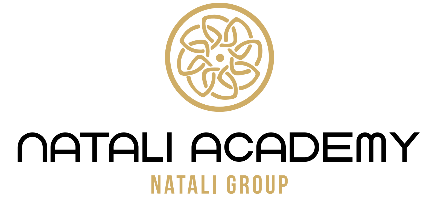 სასწავლო პროცესის მარეგულირებელი მექანიზმებითბილისი   2023ზოგადი  დებულებებიწინამდებარე მექანიზმი არეგულირებს შპს საზოგადოებრივი	კოლეჯის Natali Academy სასწავლო პროცესთან დაკავშირებულ საკითხებს - პროფესიული სტუდენტის სტატუსის მოპოვებას, შეჩერებას, შეწყვეტას, მობილობას, მიღებული განათლების აღიარებას და პროფესიული საგანმანათლებლო პროგრამის/პროფესიული საგანმანათლებლო პროგრამის ჩარჩო დოკუმენტის საფუძველზე შექმნილი პროფესიული საგანმანათლებლო პროგრამის შეცვლის ან გაუქმების შემთხვევაში სტუდენტის შემდგომი განათლებით უზრუნველყოფისა და სასწავლო პროცესში ინკლუზიური განათლების ინტეგრირებისა და ინკლუზიური სასწავლო გარემოს შექმნის მექანიზმებს. ასევე პროფესიული  მომზადებისა და პროფესიული გადამზადების პროგრამების განხორციელების საკითხებს.წინამდებარე მექანიზმი განსაზღვრავს ჩარჩო დოკუმენტის საფუძველზე შექმნილი პროფესიული საგანმანათლებლო პროგრამის (შემდგომში - პროფესიული საგანმანათლებლო პროგრამა) შემუშავების, დამტკიცებისა და მასში ცვლილების შეტანის პროცედურებს. დოკუმენტი შემუშავებულია საქართველოს განათლებისა და მეცნიერების მინისტრის 2010 წლის 1 ოქტომბრის „საგანმანათლებლო დაწესებულებების ავტორიზაციის დებულებისა და საფასურის დამტკიცების შესახებ“ №99/ნ ბრძანების 31-ე მუხლის მე-2 პუნქტის „ბ.ა“ და „ბ.გ.“ ქვეპუნქტებისა და პროფესიული საგანმანათლებლო დაწესებულების ავტორიზაციის სტანდარტების შესაბამისად.პროფესიული სტუდენტის სტატუსის მოპოვებას, შეჩერებას, შეწყვეტას, მობილობას, მიღებული განათლების აღიარებას და პროფესიული საგანმანათლებლო პროგრამის/პროფესიული საგანმანათლებლო პროგრამის ჩარჩო დოკუმენტის საფუძველზე შექმნილი პროფესიული საგანმანათლებლო პროგრამის შეცვლის ან გაუქმების შემთხვევაში სტუდენტის შემდგომი განათლებით უზრუნველყოფისა და სასწავლო პროცესში ინკლუზიური განათლების ინტეგრირებისა და ინკლუზიური სასწავლო გარემოს შექმნის მექანიზმებს. განსაზღვრავს მოდულური, პროფესიულ სტუდენტთა სწავლის შედეგების მიღწევების შეფასების წესს. კვალიფიკაციის მინიჭებისთვის პროფესიულმა სტუდენტმა უნდა დააგროვოს პროფესიული საგანმანათლებლო პროგრამით გათვალისწინებული კრედიტები. პროფესიული საგანმანათლებლო პროგრამით გათვალისწინებული კრედიტების ათვისება ხდება კოლეჯში და/ან წარმოებაში სასწავლო გეგმის შესაბამისად; პროფესიული სტუდენტი კოლეჯში ეუფლება თეორიულ ცოდნას და გამოიმუშავებს პრაქტიკულ უნარებს; პროფესიული სტუდენტი, რომელიც არ დაესწრება მოდულის შემადგენელი საერთო საათების 1/3-ზე მეტს, არ მიეცემა ნება, არანაკლებ გაცდენილი საათების 50%-ის აღდგენის გარეშე, დაიდასტუროს მოდულის გავლა.საკითხი, რომელიც არ არის მოწესრიგებული ამ მექანიზმით, რეგულირდება პროფესიული განათლების სფეროში მოქმედი კანონმდებლობით, საქართველოს განათლებისა და მეცნიერების მინისტრის ბრძანებებით, კოლეჯის მარეგულირებელი წესებით/დებულებებით და კოლეჯის დირექტორის ადმინისტრაციულ-სამართლებრივი აქტებით.თავი 1. პროფესიული პროგრამამუხლი 1. პროფესიული საგანმანათლებლო პროგრამა1.1. პროფესიული საგანმანათლებლო პროგრამა არის  სასწავლო მიზნების,  სწავლის შედეგების, მოდულის/მოდულების, შესაბამისი კრედიტების, სწავლების მეთოდების, შეფასების ფორმებისა და სასწავლო პროცესის ორგანიზების თავისებურებათა ერთობლიობა. პროფესიული საგანმანათლებლო პროგრამა სრულდება პროფესიული საგანმანათლებლო სტანდარტით გათვალისწინებული ეროვნული კვალიფიკაციების  ჩარჩოს   მე-3/მე-4/მე-5 დონის	შესაბამისი კვალიფიკაციის მინიჭებით, დიპლომისა და დიპლომის დანართის გაცემით.1.2. პროფესიული საგანმანათლებლო პროგრამების სახეებია:1.3. საბაზო პროფესიული საგანმანათლებლო პროგრამა, რომელიც სრულდება ეროვნული კვალიფიკაციების ჩარჩოს მე-3 დონის შესაბამისი კვალიფიკაციის მინიჭებით;1.4. საშუალო პროფესიული საგანმანათლებლო პროგრამა, რომელიც სრულდება ეროვნული კვალიფიკაციების ჩარჩოს მე-4 დონის შესაბამისი კვალიფიკაციის მინიჭებით;1.5. უმაღლესი პროფესიული საგანმანათლებლო პროგრამა, რომელიც სრულდება ეროვნული კვალიფიკაციების ჩარჩოს მე-5 დონის შესაბამისი კვალიფიკაციის მინიჭებით;1.6. პროფესიული საგანმანათლებლო პროგრამა გაანგარიშებულია კრედიტებით. (ერთი კრედიტის მოცულობა განისაზღვრება 25 სთ-ით).1.7. პროფესიულ საგანმანათლებლო პროგრამას  ამტკიცებს აკადემიის დირექტორი ადმინისტრაციულ-სამართლებრივი აქტით.მუხლი 2. პროფესიული საგანმანათლებლო პროგრამის შერჩევა/შემუშავება, დამატება, ცვლილებების შეტანა, გაუქმება2.1. პროფესიული საგანმანათლებლო პროგრამების   შერჩევის დროს აკადემია ითვალისწინებს მისიასთან თავსებადობას, შრომის ბაზრის მოთხოვნებს, ეროვნულ და ადგილობრივ პრიორიტეტებს, სხვა ორგანიზაციების მიერ ჩატარებული კვლევის შედეგებს  (მეორადი კვლევის შედეგებს) და სხვ. წარმოდგენილი კრიტერიუმების გათვალისწინებით, ადამიანური და მატერიალური რესურსებიდან და  გარე პირობებიდან გამომდინარე, არჩევს  მაქსიმალურად თავსებად  და  ოპტიმალურ პროგრამებს.2.2. პროფესიული საგანმანათლებლო პროგრამის დამატება შესაძლებელია მოხდეს აკადემიის ხარისხის უზრუნველყოფის მენეჯერის, სასწავლო პროცესის  მენეჯერის ან/და სხვა სპეციალისტის დასაბუთებული ინიცირებით/რეკომენდაციით. შეიძლება ინიციატორი იყოს დამსაქმებელი.2.3. პროფესიული საგანმანათლებლო პროგრამის დამატების შესახებ ინიცირება/რეკომენდაცია ხდება მაშინ, როდესაც იქნება შემდეგი სახის ინფორმაცია მოძიებული: კურსდამთავრებულთა ბაზის ანალიზი - ახალ პროფესიულ საგანმანათლებლო პროგრამაზე სწავლის სურვილისა და დასაქმების შესახებ;  სტატისტიკურ მონაცემები დასაქმების მაჩვენებლების მიხედვით და მზარდი ტენდენციების გათვალისწინებით; შრომის ბაზრის კვლევის მონაცემებსა და დამსაქმებელთა კონკრეტულ მოთხოვნებს და ინიცირებით მიმართავენ აკადემიის დირექტორს პროგრამის დამატების შესახებ. 2.4. პროფესიული საგანმანათლებლო პროგრამის დამატების თაობაზე შესაბამისი მოკვლევისა და მიზანშეწონილობიდან გამომდინარე, აკადემიის დირექტორის ბრძანებით იქმნება კომისია პროფესიული საგანმანათლებლო პროგრამის დამატების მიზნით; 2.5. აკადემიის დირექტორის ბრძანების საფუძველზე შექმნილი კომისია შედგება: კომისიის თავმჯდომარის, კომისიის მდივნისა, ინიციატორისა და კომისიის სხვა წევრებისგან. სამუშაო ჯგუფის შემადგენლობაში შედიან: პროგრამის ხელმძღვანელი, დარგობრივი და ზოგადი მოდულების განმახორციელებელი პროფესიული მასწავლებლები. 2.6. კომისიის სხდომა უფლებამოსილია, თუ მას ესწრება წევრთა ნახევარზე მეტი. კომისიის თითოეულ წევრს აქვს ერთი ხმის უფლება. 2.7. კომისია მის კომპეტენციას მიკუთვნებულ საკითხებზე გადაწყვეტილებას იღებს ხმათა უბრალო უმრავლესობით. ხმათა თანაბრად გაყოფის შემთხვევაში გადამწყვეტია კომისიის თავმჯდომარის ხმა. 2.8. კომისიის სხდომის ოქმს ხელს აწერენ სხდომის თავმჯდომარე და კომისიის მდივანი. კომისიის წევრს უფლება აქვს თავისი განსხვავებული აზრი დაურთოს ოქმს, რის შესახებაც ოქმში კეთდება შესაბამისი ჩანაწერი. 2.9. შესაბამისი კომისია იღებს გადაწყვეტილებას პროფესიული საგანმანათლებლო პროგრამის დამატების ან დამატებაზე უარის თქმის შესახებ, რაც ფორმდება კომისიის სხდომის ოქმის სახით. 2.10. კომისიის მიერ პროფესიული საგანმანათლებლო პროგრამის დამატების შესახებ საკითხის დადებითად გადაწყვეტის შემთხვევაში, აკადემიის დირექტორი ამტკიცებს პროფესიულ საგანმანათლებლო პროგრამას ბრძანებით. 2.11. იმ შემთხვევაში, თუ პროგრამით გათვალისწინებულია მოდული „საწარმოო პრაქტიკა“, დასამტკიცებლად წარმოდგენილ პროფესიული საგანმანათლებლო პროგრამის პროექტს, თან უნდა დაერთოს საწარმოო პრაქტიკის გავლის ობიექტთან დადებული მემორანდუმი/ხელშეკრულება ; 2.12. იმ შემთხვევაში, თუ პროგრამის განხორციელებისათვის საჭირო ტექნიკური აღჭურვილობა დაწესებულების მიერ უზრუნველყოფილია/ხელმისაწვდომია სასწავლებლის ბაზაზე ან საწარმოო პრაქტიკის ობიექტზე (სასწავლო დაწესებულების ფარგლებს გარეთ), ოფიციალური შეთანხმების საფუძველზე პროგრამის პროექტს თან უნდა დაერთოს შესაბამისი დოკუმენტაცია. 2.13. პროფესიული საგანმანათლებლო პროგრამა უნდა განხორციელდეს შესაბამისი კვალიფიკაციის მქონე პერსონალის მიერ, რომელიც თავად ფლობს შეთავაზებული კომპონენტის სწავლის შედეგის გამომუშავებისათვის აუცილებელ კომპეტენციებს2.14. პროფესიული საგანმანათლებლო პროგრამის შემუშავება ხდება სსიპ - განათლების ხარისხის განვითარების ეროვნული ცენტრის (შემდგომში - ცენტრი) დირექტორის მიერ დამტკიცებული პროფესიული საგანმანათლებლო პროგრამის შესაბამისი ჩარჩო დოკუმენტის საფუძველზე. 2.15. პროფესიული საგანმანათლებლო პროგრამის ჩარჩო დოკუმენტი მოიცავს შემდეგი ტიპის მოდულებს: ზოგადი, პროფესიული, საერთო პროფესიული და არჩევითი მოდულები. 2.16. ზოგადი, პროფესიული, საერთო პროფესიული მოდულები სავალდებულოა და მათი შეცვლის უფლება დაწესებულებას არ გააჩნია. 2.17.შემუშავებული პროფესიული საგანმანათლებლო პროგრამა შესაძლებელია ითვალისწინებდეს არჩევითი სტატუსის მოდულებს, ამავე პროგრამის ზოგადი და პროფესიული მოდულების კრედიტთა საერთო მოცულობის არაუმეტეს 20%-ისა. 2.18. აკადემია უფლებამოსილია ჩარჩო დოკუმენტის საფუძველზე შექმნილი პროფესიული საგანამანათლებლო პროგრამა განახორციელოს არჩევითი მოდულების გარეშე2.19. პროგრამას დანართის სახით თან უნდა ახლდეს სასწავლო გეგმა. სტუდენტის კვირეული დატვირთვა არ უნდა იყოს 30 საათზე ნაკლები და 40 საათზე მეტი (დატვირთვაში იგულისხმება დამოუკიდებელი საათებიც).2.20. სასწავლო გეგმა უნდა იძლეოდეს ნათელ სურათს პროგრამის თანმიმდევრული განხორციელების შესახებ და დაცული უნდა იქნას მოდულებზე დაშვების წინაპირობები. 2.21. შემუშავებული პროფესიული საგანმანათლებლო პროგრამა უნდა ითვალისწინებდეს „ქართული ენა A2/B1“ მოდულის განხორციელებას კანონმდებლობით დადგენილი წესის შესაბამისად.2.22. განსხვავებული მიდგომით განხორციელების შემთხვევაში, პროფესიულ საგანმანათლებლო პროგრამას უნდა ახლდეს ორი სასწავლო გეგმა. 2.23. პროგრამას დანართის სახით თან უნდა ახლდეს ინფორმაცია პროგრამის განმახორციელებელი პერსონალის შესახებ, მატერიალურ-ტექნიკური ბაზისა და საწარმოო პრაქტიკის/პრაქტიკული პროექტის/სასწავლო საწარმოს გავლის ობიექტთან დადებული მემორანდუმი/ხელშეკრულება და პროგრამის ბიუჯეტი. 2.24. პროგრამის ფორმა განსაზღვრულია ამ წესის დანართი №1-ის შესაბამისად2.25. პროგრამის განხორციელების ციკლის დასრულების შემდეგ შესაძლებელია მიღებული გამოცდილების გათვალისწინებით, გადაიხედოს არსებული სასწავლო გეგმა და განხორციელდეს ცვლილებები, რაც პროფესიულ საგანმანათლებლო პროგრამაში ცვლილებების შეტანის შესახებ აკადემიის დირექტორის ბრძანებით გაფორმდება.2.26. პროგრამაში ცვლილებების შეტანა შესაძლებელია პროფესიული საგანმანთლებლო პროგრამის შეფასების მოქმედი სისტემით გათვალისწინებული ღონისძიებების შედეგების ანალიზის, პროფესიულ სტანდარტში, ცენტრის მიერ პროფესიული საგანმანათლებლო პროგრამის ჩარჩო დოკუმენტში შეტანილი ცვლილებების, შრომის ბაზრის მოთხოვნის ან სხვა გარემოებების საფუძველზე.2.27. პროგრამაში ცვლილების ინიცირება შეუძლია ხარისხის მართვის მენეჯერს, პროგრამის პროფესიული განათლების მასწავლებელს, კოლეჯის პარტნიორ ორგანიზაციას და სხვა დაინტერესებულ პირებს. ინიცირება დასაბუთებულად უნდა იქნას წარმოდგენილი წერილობითი სახით.2.28. პროგრამაში ცვლილების შეტანა ხორციელდება აკადემიის დირექტორის ბრძანებით.2.29. პროფესიული საგანმანათლებლო სტანდარტის შეცვლის შემთხვევაში აკადემია ვალდებულია უზრუნველყოს პროგრამის შეცვლილ პროფესიულ საგანმანათლებლო სტანდარტთან შესაბამისობა და ცენტრს აცნობოს აღნიშნულის შესახებ შესაბამის პროფესიულ საგანმანათლებლო პროგრამაზე პროფესიულ სტუდენტთა მიღების გამოცხადებამდე, არანაკლებ 60 კალენდარული დღით ადრე. ამავე დროს, უფლებამოსილია მიიღოს დასაბუთებული გადაწყვეტილება, შეცვლილი პროფესიული საგანმანათლებლო პროგრამის პარალელურად, ამ პროგრამის შეცვლამდე არსებული პროფესიული საგანმანათლებლო პროგრამის მხოლოდ აღნიშნული პროგრამის შეცვლამდე ჩარიცხული პროფესიული სტუდენტებისთვის განხორციელების შესახებ მილევად რეჟიმში.2.30. იმ შემთხვევაში, თუ პროფესიული საგანმანათლებლო დაწესებულება მიიღებს გადაწყვეტილებას შეცვლილი პროფესიული საგანმანათლებლო პროგრამის პარალელურად, განახორციელოს შეცვლამდე არსებული პროფესიული საგანმანათლებლო პროგრამა მხოლოდ მასზე ჩარიცხული პროფესიული სტუდენტებისთვის, ვალდებულია ცენტრს აცნობოს შესაბამისი სამართლებრივი აქტის გამოცემიდან 30 კალენდარული დღის ვადაში.2.31. ამ მუხლის  2.29. პუნქტით განსაზღვრულ შემთხვევაში, პროგრამაში ცვლილების პროექტის მომზადების პარალელურად ხდება პროფესიულ სტუდენტთა წერილობითი ინფორმირება და განემარტებათ მათი უფლება, კანონმდებლობით დადგენილი წესის შესაბამისად დაასრულონ სწავლა შეცვლამდე არსებულ პროგრამაზე ან განახორციელონ მობილობა სხვა საგანმანათლებლო პროგრამაზე. აღნიშნული დასტურდება ინფორმაციის მოწოდების ფურცელზე ხელმოწერით/ინფორმირებული თანხმობის დოკუმენტით;2.32. პროფესიული საგანმანათლებლო პროგრამის სახელწოდების, განხორციელების ფორმის ცვლილების ან საკუთარი ინიციატივით პროფესიულ საგანმანათლებლო პროგრამაში სწავლის შედეგების დამატების ან/და ამოღების, ასევე სწავლის შედეგების მიღწევის ადგილის ცვლილების შემთხვევაში, პროფესიული საგანმანათლებლო დაწესებულება ვალდებულია აღნიშნული ცვლილების შესახებ ცენტრს აცნობოს ცვლილების განხორციელების შესახებ შესაბამისი სამართლებრივი აქტის გამოცემიდან 30 კალენდარული დღის ვადაში და ცენტრს წარუდგინოს შესაბამისი დასაბუთება და მტკიცებულებები.2.33. პროფესიული საგანმანათლებლო სტანდარტის შეცვლის შემთხვევაში აკადემია ვალდებულია უზრუნველყოს პროფესიული საგანმანათლებლო პროგრამის შეცვლილ პროფესიულ საგანმანათლებლო სტანდარტთან შესაბამისობა.2.34. იმ შემთხვევაში, თუ აკადემია მიიღებს გადაწყვეტილებას შეცვლილი პროფესიული საგანმანათლებლო პროგრამის პარალელურად, განახორციელოს შეცვლამდე არსებული პროფესიული საგანმანათლებლო პროგრამა მხოლოდ მასზე ჩარიცხული პროფესიული სტუდენტებისთვის, ვალდებულია ცენტრს აცნობოს შესაბამისი სამართლებრივი აქტის გამოცემიდან 30 კალენდარული დღის ვადაში.2.35. პროფესიულ საგანმანათლებლო პროგრამაში განხორციელებულ ცვლილებათა შესახებ დაწესებულების სასწავლო პროცესის მენეჯერი დეტალურად ახდენს შესაბამის პროფესიულ სტუდენტთა ინფორმირებას.2.36. პროფესიული საგანმანათლებლო პროგრამის გაუქმებას იწვევს: ა) საკვალიფიკაციო ჩარჩოში კვალიფიკაციის გაუქმება, ბ) პროფესიული საგანმანათლებლო  პროგრამის არარენტაბელობა.2.37. აკადემიის დირექტორი გამოსცემს ადმინისტრაციულ - სამართლებრივ აქტს პროფესიული საგანმანათლებლო  პროგრამის გაუქმების შესახებ.2.38. პროფესიული საგანმანათლებლო პროგრამის გაუქმების შესახებ განათლების ხარისხის განვითარების ეროვნული ცენტრის ინფორმირება ხდება კანონმდებლობით განსაზღვრულ ვადებში.2.39. პროფესიული საგანმანათლებლო პროგრამის გაუქმების შემთხვევაში, კოლეჯი უზრუნველყოფს პროფესიული სტუდენტის შემდგომი განათლების უზრუნველყოფისათვის აუცილებელი ღონისძიებების გატარებას.მუხლი 3. მოდულის შემუშავების წესი 3.1. მოდული წარმოადგენს პროგრამის დანართს (განსაზღვრულია ამ წესის დანართი №2-ის შესაბამისად) და ის მტკიცდება ჩარჩო დოკუმენტის საფუძველზე შექმნილ პროფესიულ საგანამანათლებლო პროგრამასთან ერთად, გარდა იმ შემთხვევებისა, როდესაც მოდული ხორციელდება დამოუკიდებელი კურსის სახით (ასეთ შემთხვევაში, ის ცალკე უნდა დამტკიცდეს). 3.2. მოდულები შედგება სამი ნაწილისგან: ზოგადი ინფორმაცია, სტანდარტული ჩანაწერები და დამხმარე ჩანაწერები. 3.3. მოდულის პირველ (ზოგადი ინფორმაცია) და მეორე (სტანდარტული ჩანაწერები) ნაწილებში რაიმე ცვლილების განხორციელება პრაქტიკულად დაუშვებელია. 3.4. დამხმარე ჩანაწერები ატარებენ სარეკომენდაციო ხასიათს და შესაბამისად, დასაშვებია მათში ცვლილებების შეტანა, სათანადო დასაბუთებით. კონკრეტულად, შესაძლებელია შეიცვალოს სწავლების მიდგომები და მეთოდები, შეფასების ინსტრუმენტები. 3.5. თუ მოდულის სტანდარტულ ჩანაწერებში დაფიქსირდება ხარვეზ(ებ)ი, კოლეჯი უზრუნველყოფს ცენტრის ინფორმირებას. 3.6. საათების განაწილების ცვლილებისას დასაშვებია ცვლილება, როგორც სტუდენტის დატვირთვის სახეებს შორის (ჰორიზონტალურად), ასევე სწავლის შედეგებს შორის (ვერტიკალურად), თუმცა, არა დამოუკიდებელი საათების სასარგებლოდ (დამოუკიდებელი მუშაობის საათები არ უნდა გაიზარდოს). 3.7. მოდულის ნაწილი - მოდულის განხორციელების მიდგომები: ფორმულირებები უნდა შეიცვალოს იმგვარად, რომ ასახავდეს აკადემიის მიდგომებს. თუ შემოთავაზებული მიდგომები გაზიარებული არაა, აკადემია თვითონ აყალიბებს საკუთარ მიდგომებს. 3.8. აკადემია უფლებამოსილია შეცვალოს თემატიკა მხოლოდ მისაღწევი სწავლის შედეგების კონტექსტში ან შეცვალოს სწავლის მეთოდები საკუთარი შეხედულებისამებრ. სწავლის შედეგების შეფასება შესაძლებელია მოხდეს როგორც ცალ-ცალკე, ისე რამდენიმე სწავლის შედეგისა ერთად (მათ შორის, ერთი ინსტრუმენტით). 3.9. მოდულის სწავლის შედეგის მიღწევა დადასტურებული უნდა იქნას შესაბამისი მტკიცებულებებით. თუ მტკიცებულების შეგროვების შეთავაზებულ მიდგომებს აკადემია არ ეთანხმება, შესაძლებელია მისი შეცვლა. 3.10. მოდულის შეფასების მიმართულებები და ინსტრუმენტები უნდა ცხადყოფდეს თუ რა მიმართულებით უნდა შეფასდეს სტუდენტის მიერ სწავლის შედეგის მიღწევა. აკადემია უფლებამოსილია შეცვალოს შეფასებისათვის გამოყენებული ინსტრუმენტი, რაც შესაფასებელი სწავლის შედეგის ადეკვატური უნდა იყოს და სანდო მტკიცებულებების მოპოვების შესაძლებლობას იძლეოდეს. 3.11. ცენტრის მიერ დამტკიცებული მოდული მოიცავს სასწავლო ლიტერატურისა და რეკომენდებული წყაროების ჩამონათვალს, რომელიც კოლეჯის მიერ შესაძლებელია ჩანაცვლდეს მსგავსი შინაარსის სხვა ლიტერატურით აკადემია ვალდებულია უზრუნველყოს მის მიერ არჩეული ყველა სახის ლიტერტურის ხელმისაწვდომობა პროფესიული სტუდენტებისათვის. 3.12. სპეციალური საგანმანათლებლო საჭიროების მქონე (შემდგომში - სსსმ) და შეზღუდული შესაძლებლობის მქონე (შემდგომში -შშმ) პროფესიული სტუდენტებისათვის საჭიროების შემთხვევაში, ინკლუზიური პროფესიული განათლების სპეციალისტის ჩართულობით, იქნება ინდივიდუალური სასწავლო გეგმა მოდულის მოდიფიცირების/აკომოდირების მიზნით.მუხლი 4. პროფესიული საგანმანათლებლო პროგრამის შეფასება 4.1. აკადემიაში შემუშავებულია პროფესიული საგანმანათლებლო პროგრამის განხორციელების შეფასების სისტემა, რომელიც გამოიყენება სასწავლო პროცესის ხარისხის გასაუმჯობესებლად განათლების ხარისხის განვითარების შიდა მექანიზმების საშუალებით. 4.2. შიდა მექანიზმის სისტემა ძირითადად დაფუძნებულია პროფესიულ სტუდენტთა, პროფესიული განათლების მასწავლებელთა, კურსდამთავრებულთა და დამსაქმებელთა გამოკითხვის შედეგად მიღებულ ინფორმაციაზე. 4.3. აკადემიის ხარისხის მართვის მენეჯერი ხელს უწყობს შესაბამისი პროფესიული საგანმანათლებლო პროგრამის პროფესიული განათლების მასწავლებლების მიერ კვალიფიკაციის ამაღლებას (ტრენინგი/ მასტერკლასები/ განათლების შემდგომი საფეხურის გავლა და სხვა). 4.4. პროფესიული საგანმანათლებლო პროგრამის შეფასების მიზნით აკადემია:  შეიმუშავებს პროფესიული საგანმანათლებლო პროგრამის შეფასების სისტემას; ადგენს პროგრამის შეფასებისათვის სხვადასხვა სახის დოკუმენტაციას (პროფესიულ სტუდენტთა კითხვარი - დანართი №3, პროფესიული განათლების მასწავლებლების კითხვარი - დანართი №4, დამსაქმებელთა კითხვარი - დანართი №5 კურსდამთავრებულთა კითხვარი - დანართი №6). 4.5. შეფასება ტარდება გამოკითხვის მეთოდით. პროფესიული საგანმანათლებლო პროგრამების შემდგომი სრულყოფის მიზნით, შეფასების შედეგების საფუძველზე, ხარისხის უზრუნველყოფის მენეჯერი შეიმუშავებს რეკომენდაციებს და წარუდგენს აკადემიის დირექტორს. 4.6. ხარისხის უზურნველყოფის მენეჯერი აფასებს, პროგრამის განხორიელებისას გამოყენებული სასწავლო, ტექნიკური საშუალებებისა და დამხმარე თვალსაჩინოებების არსებობის საკითხს, რაც სწავლების მეთოდების შესაბამისი უნდა იყოს. 4.7. ხარისხის უზურნველყოფის მენეჯერი განიხილავს, რამდენად ადეკვატურია სტუდენტთა შეფასების მეთოდები. ამასთან, უნდა განისაზღვროს, მოიცავს თუ არა შეფასების ინსტრუმენტები/საგამოცდო საკითხები პროგრამით გათვალისწინებული მასალის ძირითად ნაწილს და იძლევა თუ არა შეფასების მეთოდი პროგრამით გათვალისწინებული სწავლის შედეგების შემოწმების/დადასტურების საშუალებას, შეესაბამება თუ არა სტუდენტის ცოდნის შეფასების სისტემა დადგენილ წესს. არის თუ არა შეფასების სისტემა მრავალკომპონენტიანი და რამდენად დასაბუთებულად არის გადანაწილებული ქულები ან რამდენად ადეკვატურად არის დადასტურებული შესრულების კრიტერიუმები. 4.8. ხარისხის უზურნველყოფის მენეჯერის მიერ ფასდება, რამდენად უწყობს ხელს პროფესიული განათლების მასწავლებელი პროფესიულ სტუდენტებსა და სპეციალური საგანმანათლებლო საჭიროების მქონე პირებს ინტერაქტიურ სწავლა-სწავლების პროცესს. ასევე, რამდენად თავსებადია პროფესიული განათლების მასწავლებლების კვალიფიკაცია და კომპეტენციები პროფესიულ სტანდარტთან მიმართებაში. მუხლი 5. პროფესიული საგანმანათლებლო პროგრამის განვითარება 5.1. პროფესიული საგანმანათლებლო პროგრამების შემდგომი განვითარების მიზნით, აკადემიის ხარისხის უზურნველყოფის მენეჯერი პროგრამის ხელძღვანელთან/პროფესიული განათლების მასწავლებელთან და სხვა დაინტერესებულ მხარეებთან ერთად, ხარისხის შიდა და გარე შეფასების შედეგების გამოყენებით, შეიმუშავებს რეკომენდაციებს პროგრამების განვითარების კუთხით. 5.2. საგანმანათლებლო პროგრამის შეფასება მოიცავს ისეთ პროცესებს, როგორიცაა: ა) პროგრამების შინაარსობრივი ასპექტების შეფასება; ბ) სწავლა-სწავლების პროცესის მიმდინარეობის ადეკვატურობის დადგენა; გ) მოდულის განმახორციელებელი პირების საქმიანობის შეფასება; დ) მატერიალურ-ტექნიკური რესურსის, მასალა-ნედლეულის საკმარისობის, ავთენტურობის შეფასება; ე) ვერიფიკაცია. 5.3. პროგრამების განვითარებაზე ზრუნვა დაწესებულებას შეუძლია როგორც საკუთარი შესაძლებლობების ფარგლებში, ასევე, ცენტრში წინადადებების ინიცირებების გზით. 5.4. საკუთარი შესაძლებლობების ფარგლებში, პროგრამების შეფასება შესაძლოა უკავშირდებოდეს: ა) თემატიკის გამრავალფეროვნებას ბ) სასწავლო მეთოდების შეცვლას გ) საათების გადანაწილებას დ)სასწავლო რესურსის შეცვლას ე) პროფესიული განათლების მასწავლებლის შეცვლას და სხვა. 5.5. პროფესიული საგანმანათლებლო პროგრამების განვითარების მიზნით, აკადემიის ძირითადი დამსაქმებლის, შპს ,,ნატალის“ თანამშრომლებთან ერთად, რომლებიც ჩართულნი არიან აკადემიის სასწავლო და საწარმოო პრაქტიკის პროცესში, წელიწადში ორჯერ აკადემიაში იმართება შეხვედრა, რათა მოხდეს პროფესიულ საგანმანათლებლო პროგრამების განხორციელებისას დამდგარი საკითხების, შენიშვნებისა და რეკომენდაციების განხილვა და საჭიროებისას, ხარისხის ურუნველყოფის მენეჯერი აკადემიის დირექტორს წარუდგენს წინადადებებს პროფესიული საგანმანათლებლო პროგრამების შემდგომი განვითარების შესახებ. 5.6. პროფესიული საგანმანათლებლო პროგრამის განვითარებისა და ცვლილებების პროცედურები ხორციელდება ამ წესის შესაბამისად. 5.7. პროფესიული საგანმანათლებლო პროგრამის განვითარება და შემდგომი ცვლილებების ინიცირება უნდა მოხდეს ცენტრის მიერ შემუშავებული გარე ინიცირების წესისა და პროცედურების შესაბამისად. პროგრამაში ცვლილების შეტანის საფუძველი, ასევე, შესაძლებელია, იყოს პროგრამის ხელმძღვანელის დასაბუთებული რეკომენდაცი(ები)ა, რომელიც ემსახურება პროგრამის განვითარების მიზნებს. 5.8. განხორციელებული ცვლილებების შესახებ ინფორმაცია აისახება პროგრამაში, მის თანმდევ დოკუმენტებში, კატალოგში და მოქმედი კანონმდებლობის შესაბამისად ეცნობება ცენტრს.მუხლი 6. პროფესიული მომზადების პროგრამა და პროფესიული გადამზადების პროგრამის შემუშავება, ცვლილების შეტანა და გაუქმება6.1. პროფესიული მომზადების პროგრამა არის პროგრამა, რომელიც პირს ამზადებს პროფესიასთან დაკავშირებული ცალკეული ამოცანებისა და მოვალეობების შესასრულებლად.6.2. პროფესიული გადამზადების პროგრამა არის პროგრამა, რომლის მიზანია კომპეტენციების შეძენა ან/და განვითარება იმავე სფეროში პროფესიული საქმიანობის განსახორციელებლად.6.3. პროფესიული მომზადებისა და პროფესიული გადამზადების  პროგრამით გათვალისწინებული სწავლის შედეგები შეიძლება შეესაბამებოდეს ეროვნული კვალიფიკაციების ჩარჩოს მე-2/მე-3/მე4/მე-5 დონეს, რომელთან შესაბამისობაც დგინდება საჯარო სამართლის იურიდიული პირის – განათლების ხარისხის განვითარების ეროვნული ცენტრის მიერ განსაზღვრული მეთოდოლოგიით. 6.4. პროფესიული მომზადების პროგრამისა და პროფესიული გადამზადების პროგრამის განხორციელების უფლების მოპოვების მიზანს წარმოადგენს ფორმალური განათლების ფარგლებში შესაბამისი საქმიანობის განხორციელება და სახელმწიფოს მიერ აღიარებული პროფესიული განათლების დამადასტურებელი დოკუმენტის სერტიფიკატისა და სერტიფიკატის დანართის გაცემა.6.5. პროფესიული მომზადების და პროფესიული გადამზადების პროგრამას ამტკიცებს აკადემიის დირექტორი ადმინისტრაციულ-სამართლებრივი აქტით.6.6. პროფესიული მომზადების და პროფესიული გადამზადების პროგრამის შემუშავების საფუძველი შეიძლება იყოს:ა) პროფესიის სტანდარტი;ბ) პროფესიულ-საგანმანათლებლო სტანდარტი;გ) მოდული/მოდულები;6.7. პროგრამის შემუშავების საფუძველი შეიძლება აგრეთვე იყოს ნებისმიერი დოკუმენტი, რომელიც შეიცავს პროგრამის შინაარსის განსაზღვრისთვის აუცილებელ ინფორმაციას.6.8. პროფესიული მომზადებისა ან/და პროფესიული გადამზადების პროგრამების შემუშავების დროს აკადემია ითვალისწინებს შრომის ბაზრის მოთხოვნებს, დამსაქმებელთა მოთხოვნებს, ეროვნულ და ადგილობრივ პრიორიტეტებს, სხვა ორგანიზაციების მიერ ჩატარებული კვლევის შედეგებს (მეორადი კვლევის შედეგებს ) და სხვა.6.9. პროფესიული მომზადების ან/და პროფესიული გადამზადების პროგრამის ინიცირება შეუძლია აკადემიის ხარისხის უზრუნველყოფის მენეჯერს, სასწავლო პროცესის  მენეჯერს, ინიციატორი შეიძლება იყოს დამსაქმებელი და სხვა.6.10. პროფესიული მომზადების ან/და პროფესიული გადამზადების პროგრამას, თუ ის არ არის შემუშავებული იმ პროფესიული საგანმანათლებლო პროგრამის ფარგლებში, რომლის განხორციელების უფლებაც მოპოვებული აქვს აკადემიას, თან უნდა ახლდეს დასაბუთება პროფესიული მომზადების/პროფესიული გადამზადების პროგრამის საჭიროების შესახებ.6.11. პროფესიული მომზადების ან/და პროფესიული გადამზადების პროგრამის შემუშავების ინიცირება განიხილება აკადემიის თანამშრომლებთან. ადმინისტრაციის წევრები და სხვა დაინტერესებული პირები ადგენენ პროფესიული მომზადების ან/და პროფესიული გადამზადების პროგრამის მიზანშეწონილობას, განსაზღვრავენ აკადემიის შესაძლებლობებს მატერიალური და ადამიანური რესურსით.6.12. ადმინისტრაციის წევრებისა და სხვა დაინტერესებული პირების  დადებითი გადაწყვეტილების საფუძველზე აკადემიის დირექტორი გამოსცემს ადმინისტრაციულ-სამართლებრივ აქტს სამუშაო ჯგუფის შემადგენლობასა და ფუნქციების განსაზღვრის შესახებ.6.13. სამუშაო ჯგუფი იწყებს პროფესიული მომზადებისა და პროფესიული გადამზადების პროგრამის შემუშავებას. პროგრამის შემუშავების პროცესში გათვალისწინებული უნდა იყოს შესაბამის პროგრამაზე/მოდულზე დაშვების წინაპირობები.6.14. პროფესიული მომზადებისა და პროფესიული გადამზადების პროგრამა უნდა შეიცავდეს ინფორმაციას საქართველოს განათლებისა და მეცნიერების მინისტრის 2019 წლის 26 მარტის N 59/ნ ბრძანებით დამტკიცებული წესის შესაბამისად.6.15. შემუშავებული პროფესიული მომზადებისა ან/და პროფესიული გადამზადების პროგრამა სამუშაო ჯგუფის მიერ წარედგინება დირექტორს ან/და დირექტორის მოადგილეს.6.16. დირექტორის ან/და დირექტირის მოადგილის თანხმობის შემთხვევაში პროგრამა აიტვირთება ელექტრონული სისტემის მეშვეობით პორტალზე www.tvet.emis.ge, აკადემიის დირექტორი პროგრამას ამტკიცებს ელექტრონულ ფორმატზე კვალიფიციური ელექტორონული ხელმოწერის მეშვეობით,  გამოსცემს ადმინისტრაციულ-სამართლებრივ აქტს პროფესიული მომზადებისა და პროფესიული გადამზადების პროგრამის დამტკიცების შესახებ.6.17. დირექტორის ან/და დირექტორის მოადგილის მიერ ხარვეზების აღმოჩენის შემთხვევაში, პროფესიული მომზადებისა და პროფესიული გადამზადების  პროგრამა დაუბრუნდება  სამუშაო ჯგუფს  ცვლილების განსახორციელებლად გონივრული ვადით.6.18. დირექტორის ან/და დირექტორის მოადგილის  უარყოფითი გადაწყვეტილების შემთხვევაში, შეწყდება პროფესიული მომზადებისა და პროფესიული გადამზადების  პროგრამის მსვლელობის პროცედურა.6.19. თუ პროფესიული მომზადების ან პროფესიული გადამზადების პროგრამა შემუშავებულია იმ პროფესიული საგანმანათლებლო პროგრამის ფარგლებში, რომლის განხორციელების უფლებაც მოპოვებული აქვს აკადემიას და პროფესიულ საგანმანათლებლო პროგრამაში შეიცვალა სწავლის შედეგები, რომლის საფუძველზეც შემუშავებულია პროფესიული მომზადების და პროფესიული გადამზადების პროგრამა, აკადემია ვალდებულია, მსმენელთა ახალი მიღების გამოცხადებამდე განახორციელოს პროგრამაში ცვლილება და აცნობოს განათლების ხარისხის განვითარების ეროვნულ ცენტრს.6.20. პროფესიული მომზადებისა და პროფესიული გადამზადების პროგრამაში ცვლილების  ინიცირება შეუძლია ნებისმიერ დაინტერესებულ პირს. ინიცირება დასაბუთებული უნდა იყოს  წერილობითი სახით.6.21. პროფესიული მომზადებისა და პროფესიული გადამზადების პროგრამაში ცვლილება ხორციელდება აკადემიის დირექტორის მიერ ადმინისტრაციულ-სამართლებრივი აქტით.6.22. პროფესიული საგანმანათლებლო სტანდარტის შეცვლის შემთხვევაში აკადემია ვალდებულია პროფესიული მომზადებისა და პროფესიული გადამზადების პროგრამაზე შემდეგი მიღების გამოცხადებამდე უზრუნველყოს პროფესიული მომზადებისა და პროფესიული გადამზადების პროგრამის შეცვლილ პროფესიულ საგანმანათლებლო სტანდარტთან შესაბამისობა. აკადემია უფლებამოსილია მსმენელებს სწავლა დაასრულებინოს იმ პროგრამაზე, რომელზეც ისინი ჩაირიცხნენ, ხოლო ახალი მსმენელები მიიღოს შეცვლილ პროგრამაზე.6.23. პროფესიული საგანმანათლებლო სტანდარტის გაუქმების ან პროფესიული საგანმანათლებლო სტანდარტიდან იმ კვალიფიკაციის ამოღების შემთხვევაში, რომლის ფარგლებშიც მომზადებულია პროფესიული მომზადებისა და პროფესიული გადამზადების პროგრამა აკადემია უფლებამოსილია შესაბამის პროგრამაზე ჩარიცხულ მსმენელს დაასრულებინოს სწავლა. აღნიშნულ პროგრამაზე ახალ მსმენელებს აკადემია ვეღარ მიიღებს.6.24. თუ აკადემია დაკარგა პროგრამის განხორციელების უფლება, აკადემია უფლებამოსილია უკვე ჩარიცხულ მსმენელებს დაასრულებინოს სწავლება არსებული პროგრამით.მუხლი 7. შეფასების პრინციპები 7.1. შეფასება ეფუძნება შემდეგ პრინციპებს: ა) ვალიდურობას; ბ) სანდოობას; გ) გამჭვირვალობას; დ) სამართლიანობას; ე) ობიექტურობას.  ვალიდურობა არის შეფასების სიზუსტისა და შესაბამისობის საზომი, რომელიც არკვევს შეფასების მიზნის შესაბამისობას სწავლის შედეგთან; ვალიდურობა იძლევა შესაძლებლობას მტკიცებულებების საფუძველზე დადასტურდეს პროფესიული სტუდენტის კონკრეტული კვალიფიკაციის ფარგლებში შესაბამისი ცოდნა და უნარები. შეფასება არავალიდურია იმ შემთხვევაში, თუ შეფასების მოთხოვნები მიზანთან/სწავლის შედეგთან შეუსაბამოა; სანდოა შეფასება თუ:  შეფასების შედეგები ერთი და იგივეა, მიუხედავად იმისა, თუ ვინ და როდის აფასებს პროფესიული სტუდენტის სწავლის შედეგებს,  გამოიყენება ვალიდური შეფასების მექანიზმები, ასევე ეფუძნება შეფასების მკაფიოდ განსაზღვრულ კრიტერიუმებს;  ის უცვლელია განსაზღვრული დროის განმავლობაში. ობიექტური და სამართლიანი შეფასება უნდა იყოს გამჭვირვალე. მასში ნათლად უნდა იყოს განსაზღვრული კონკრეტული კრიტერიუმები, რომელთა მიხედვითაც, მაქსიმალურად ობიექტურად და სამართლიანად შეფასდება ნებისმიერი პროფესიული სტუდენტის ესა თუ ის სწავლის შედეგი. სასურველია, რომ შეფასების კრიტერიუმები წინასწარ იყოს ცნობილი პროფესიული სტუდენტისათვის. მიუხედავად იმისა, შეფასება ხორციელდება წერითი/ზეპირი გამოკითხვის, პრაქტიკული დავალების, ტესტისა თუ სხვა გამოკითხვის მეთოდით, პრინციპი უნდა იყოს ერთგვაროვანი. სასურველია პროფესიული სტუდენტის ინდივიდუალური შესაძლებლობებისა და საჭიროებების გათვალისწინებით შეირჩეს შეფასების შესაბამისი ინსტრუმენტი და სწავლის შედეგის დადასტურებისათვის საჭირო გარემო. შეფასების ინსტრუმენტი უნდა იყოს ადვილად გასაგები და პროცესში ჩართულ ყველა პირს, მათ შორის, პროფესიულ სტუდენტს ერთმნიშვნელოვნად ესმოდეს მისი შინაარსი. თუმცა, სიმარტივე უნდა გამორიცხავდეს მტკიცებულებებიდან რომელიმეს უგულებელყოფას. მუხლი 8.  შეფასების ინსტრუმენტის შერჩევა 8.1. პროფესიული საგანმანათლებლო პროგრამის პროფესიულ სტუდენტთა შეფასებისათვის გამოიყენება შეფასების ინსტრუმენტი. 8.2. შეფასების ინსტრუმენტის შექმნის ვალდებულება აქვს მოდულის განმახორციელებელ პირს (პირებს); 8.3. შეფასების ინსტრუმენტი უნდა შეესაბამებოდეს მოდულით განსაზღვრულ შეფასების მიმართულებას 8.4. შეფასების ინსტრუმენტის სტრუქტურა უნდა შეესაბამებოდეს დანართი №2-ის მიხედვით დამტკიცებულ ფორმას; 8.5. პროფესიული საგანმანათლებლო პროგრამის შემუშავების პროცესში ჩართული პროფესიული საგანმანათლებლო პროგრამის ხელმძღვანელი და პროფესიული განათლების მასწავლებელი/ები მოდულის ადაპტირებისას შეფასების მიმართულების მიხედვით არჩევენ შესაბამის შეფასების ინსტრუმენტს. მუხლი 9. შეფასების ინსტრუმენტის მიმართ განსაზღვრული მოთხოვნები და სტრუქტურა (დანართი №1);შეფასების ინსტრუმენტში სავალდებულოდ მიეთითება შემდეგი ინფორმაცია: 1. პროფესიული საგანმანათლებლო პროგრამის დასახელება; 2. მოდულის დასახელება და კოდი; 3. შეფასების თარიღი; 4. შეფასების ხანგრძლივობა. თუ შეფასების ინსტრუმენტი მოიცავს ერთზე მეტი შეფასების მიმართულებას, შეფასების ხანგრძლივობა განისაზღვრება თითოეული მიმართულებისათვის ცალ-ცალკე. 5. შესაფასებელი პირის სახელი, გვარი6. მოდულის განმახორციელებელი პირის/შემფასებლის სახელი, გვარი;  7. სწავლის შედეგის ნომერი და დასახელება. თუ მოცემული შეფასების ინსტრუმენტით ფასდება სწავლის შედეგის კონკრეტული კრიტერიუმი, მიეთითება ეს კრიტერიუმიც; 8. შეფასების მიმართულება; 9. შეფასების მტკიცებულების სახე; 10. შეფასებისათვის საჭირო რესურსი; 11. შეფასების/დავალების აღწერა/ინსტრუქცია;12. სწავლის შედეგის დადასტურების პირობები; 13. განმეორებითი შეფასების პირობები. აღნიშნულ გრაფაში მიეთითება სწავლის შედეგის ან კრიტერიუმის განმეორებითი შეფასების შესაძლებლობა და ზოგადი ჩანაწერი განმეორებითი შეფასების საორგანიზაციო საკითხებთან დაკავშირებით. განმეორებითი შეფასების პროცედურული საკითხები დარეგულირებულია წინამდებარე წესით; 14. შეფასების შედეგების სქემა სწავლის შედეგებისა და კრიტერიუმების ნომრების მითითებით; 15. შემფასებლის/პროფესიული სტუდენტის ხელმოწერა; 16. ინფორმაცია შეფასების ინსტრუმენტის ვალიდაციის შესახებ. 17. შეფასების ინსტრუმენტის ავტორიმუხლი 10. შეფასების ინსტრუმენტის შემუშავების პროცედურა 10.1. შეფასების ინსტრუმენტს შეიმუშავებს მოდულის განმახორციელებელი პირ(ებ)ი. 10.2. მოდულის განმახორციელებელი პირი უფლებამოსილია შეფასების ინსტრუმენტების შემუშავების პროცესში ჩართოს დარგის სხვა სპეციალისტი კოლეჯის პროფესიული საგანმანათლებლო პროგრამების განმახორციელებლებიდან. 10.3. მოდულის განმახორციელებელი პირი უფლებამოსილია შეფასების ინსტრუმენტების შემუშავების პროცესში მეთოდოლოგიური დახმარებისთვის მიმართოს აკადემიის სასწავლო პროცესის მენეჯერს. 10.4. შეფასების ინსტრუმენტების შემუშავებულ პროექტებს იხილავს სასწავლო პროცესის მენეჯერი შესაბამისი დარგის სპეციალისტთან ერთად, რომელიც არ მონაწილეობდა შეფასების ინსტრუმენტის შემუშავების პროცესში. 10.5. შეფასების ინსტრუმენტს მოდულის განმახორციელებელი მოდულის დაწყებამდე მინიმუმ 2 კვირით ადრე სასწავლო პროცესის მენეჯერს წარუდგენს შემუშავებულ შეფასების ინსტრუმენტს ვალიდაციისათვის. 10.6. ხარვეზის დადგენისათვის ვადა განისაზღვრება 2 (ორი) დღით. 10.7. ხარვეზის არსებობის შემთხვევაში შეფასების ინსტრუმენტი შესაბამისი რეკომენდაციით/შენიშვნებით/მითითებებით უბრუნდება მოდულის განმახორციელებელ პირს, რომელიც ვალდებულია 3 (სამი) დღის ვადაში წარმოადგინოს შესწორებული ვერსია. 10.8. შეფასების მიზნებისათვის ნებადართულია მხოლოდ სასწავლო პროცესის მენეჯერის მიერ შტამპდასმული და დათარიღებული, ვალიდური შეფასების ინსტრუმენტის გამოყენება. მუხლი 11. ვერიფიკაციის პროცედურა  11.1. ვერიფიკაცია არის დაწესებულებაში გამოყენებული შეფასების სისტემის სტანდარტით დადგენილ მოთხოვნებთან შესაბამისობის უზრუნველყოფის მექანიზმი. 11.2. ვერიფიკაციის პროცედურა ხორციელდება ვერიფიკაციის ჯგუფის ჩართულობით (იქმნება აკადემიის დირექტორის მიერ), რომელსაც ხელმძღვანელობს ხარისხის უზურნველყოფის მენეჯერი. ვერიფიკაციის ჯგუფის წევრი არ შეიძლება იყოს ის პირი, რომელიც მონაწილეობდა შეფასების ინსტრუმენტის შექმნის ან შეთანხმების პროცესში. 11.3. ვერიფიკაცია ხდება აკადემიაში წინასწარ შემუშავებული რისკების სისტემის მონაცემების შესაბამისად, რისკ-ფაქტორების კოეფიციენტების გათვალისწინებით. 11.4. ვერიფიკაციის პროცედურა ხორციელდება დანართ №2-ით განსაზღვრული სქემის შესაბამისად. 11.5. ვერიფიკაციის პროცედურის შედეგად ვერიფიკაციის ჯგუფის მიერ შედგება დასკვნა (დანართი №3), რომელშიც ნათლად და დასაბუთებულად უნდა იქნას ასახული, თუ რამდენად იყო/არ იყო პროფესიული სტუდენტების შეფასება ვალიდური, სანდო, გამჭირვალე, სამართლიანი და ობიექტური. დასკვნაში იდენტიფიცირებული უნდა იქნას ვერიფიკაციის პროცედურის დროს წამოჭრილი ყველა პრობლემა. 11.6. ვერიფიკაციის დასკვნის შესაბამისად, საჭიროების შემთხვევაში, სასწავლო პროცესის მენეჯერი ადგენს დასკვნაში არსებული რეკომენდაციების შესრულების სამოქმედო გეგმას, სადაც სრულყოფილად უნდა ასახოს ყველა განსახორციელებელი აქტივობა, განხორციელების ვადები, შესრულების ინდიკატორები და საჭირო რესურსი. აღნიშნული რეკომენაციების შესრულებაზე მონიტორინგის ვალდებულება აქვს ხარისხის უზურნველყოფის მენეჯერს. 11.7. ვერიფიცირებულ შეფასების ინსტრუმენტზე განთავსებულია წარწერა - „ვერიფიცირებულია“ და ხარისხის უზურნევლყოფის მენეჯერის ხელმოწერა. მუხლი 12. შეფასების მტკიცებულება 12.1. შეფასების მტკიცებულება წარმოადგენს შესაფასებელი პირის მიერ სწავლის შედეგის მიღწევის მატერიალურ ან/და ციფრული სახით არსებულ დადასტურებას, რომელიც განსაზღვრულია მოდულის მესამე ნაწილში. 12.2. შეფასების მტკიცებულებების შეგროვებაზე პასუხისმგებლობა ეკისრება მოდულის განმახორციელებელ პირს. 12.3. შეფასების მტკიცებულებები უნდა უზრუნველყოფდეს შესაფასებელი პირის იდენტიფიცირების საშუალებას. 12.4. მოდულის განმახორციელებელი ვალდებულია მოდულის დასრულებიდან 2 კვირის ვადაში წარუდგინოს სასწავლო პროცესის სამსახურს შეფასების მტკიცებულებები. ხოლო თუ მოდული წარმოადგენს სხვა მოდულის წინაპირობას, მოდულის დასრულებიდან არაუგვიანეს 3 დღის ვადაში მიაწოდოს ინფორმაცია სასწავლო პროცესის სამსახურს იმ პროფესიული სტუდენტების შესახებ, რომლებმაც ვერ დაიდასტურეს მოდულით გათვალისწინებული სწავლის შედეგები. განმეორებითი შეფასებისას, თუ მოდული წარმოადგენს სხვა მოდულის წინაპირობას, მოდულის განმახორციელებელი ვალდებულია შეფასების მტკიცებულებები სასწავლო პროცესის სამსახურს წარუდგინოს არაუგვიანეს ახალი მოდულის დაწყებამდე 1 დღით ადრე. 12.5. შეფასების მტკიცებულებები ინახება პროფესიული სტუდენტის კვალიფიკაციის მინიჭებამდე, სასწავლო პროცესის მენეჯერთან პროფესიული სტუდენტის ინდივიდუალურ პორტფოლიოში, ხოლო კვალიფიკაციის მინიჭების შემდეგ გადაეცემა არქივს და ინახება არანაკლებ 3 წლის ვადით. 12.6. არქივში გადაცემული შეფასების მტკიცებულების გამოთხოვაზე უფლებამოსილი პირი - აკადემიის ხარისხის უზურნველყოფისს მენეჯერი ან გარე შემფასებელი აკადემიის დირექტორის 5 წერილობითი ნებართვის საფუძველზე, მის მიერ განსაზღვრული ვადით არქივიდან გამოითხოვს შეფასების მტკიცებულებებს. ამავე დროს, გამომთხოვი პირი წერილობით ადასტურებს, რომ დაიცავს პერსონალურ ინფორმაციას „პერსონალურ მონაცემთა დაცვის შესახებ“ საქართველოს კანონის შესაბამისად. 12.7. შეფასების მტკიცებულებების განადგურება ხორციელდება პროფესიული სტუდენტისათვის კვალიფიკაციის მინიჭებიდან არანაკლებ 3 წლის ვადაში, დადგენილი წესით. მუხლი 13. შეფასების გაფორმება 13.1. პროფესიული სტუდენტის შეფასების შედეგები ფორმდება უწყისით (დანართი №4). 13.2. შეფასების გაფორმების დოკუმენტები (უწყისები) პროფესიული სტუდენტისათვის კვალიფიკაციის მინიჭებამდე ინახება სასწავლო პროცესის მენეჯერთან, ხოლო კვალიფიკაციის მინიჭების შემდეგ გადაეცემა არქივს და ინახება უვადოდ. მუხლი 14. პროფესიულ სტუდენტთა შეფასების შედეგების გამოყენება პროგრამის შემდგომი განვითარებისათვის აკადემია ახორციელებს პროფესიულ სტუდენტთა შეფასების სტატისტიკური მონაცემების (სწავლის შედეგის დადასტურების/ვერ დადასტურების მაჩვენებლები) შეგროვებას კონკრეტული პროფესიული საგანმანათლებლო პროგრამის ფარგლებში და იყენებს მათ პროგრამის შემდგომი განვითარებისა და სწავლების ხარისხის მონიტორინგის მიზნებისათვის. მუხლი 15. პროფესიული სტუდენტის შეფასება 15.1. შეფასების პროცესში, გადაწყვეტილების მიღებისას, პროფესიული განათლების მასწავლებელმა უნდა შეაფასოს წარმოდგენილი მტკიცებულების შესაბამისობა სწავლის შედეგების კრიტერიუმებთან. პროფესიული განათლების მასწავლებელი მტკიცებულებებზე დაყრდნობით განიხილავს შეუძლია თუ არა პროფესიულ სტუდენტს დავალების თანამიმდევრულად შესრულება. პროფესიული განათლების მასწავლებელი მტკიცებულებას მთელ რიგ პრინციპებზე დაყრდნობით შეაფასებს. შეფასების პროცესის სანდოობის უზრუნველყოფის მიზნით, პროფესიული განათლების მასწავლებელს შეუძლია მოიწვიოს დამსწრე პირი შეფასების საათზე. 15.2. პროფესიულ სტუდენტს პროფესიული საგანმანათლებლო პროგრამით გათვალისწინებული სწავლის რომელიმე შედეგის დაუდასტურებლობის შემთხვევაში, შესაძლებლობა აქვს ამ მოდულზე (რომელიც არის სხვა მოდულის წინაპირობა) სწავლის დასრულებიდან 2 კვირის ვადაში განმეორებით დაადასტუროს შესაბამისი სწავლის შედეგი. აღნიშნულ ვადაში პროფესიული სტუდენტის მიერ 1 (ერთი) მცდელობის შემდეგ მოდულის/სწავლის შესაბამისი შედეგის დაუდასტურებლობის ან გამოუცხადებლობის შემთხვევაში, მან შესაბამისი მოდული/სწავლის შედეგი უნდა გაიაროს ხელახლა, რაც გულისხმობს მოდულით განსაზღვრული საათების ანაზღაურებას.15.3. თუ პროფესიული საგანმანათლებლო პროგრამის ჩარჩო დოკუმენტის საფუძველზე შექმნილი პროფესიული საგანმანათლებლო პროგრამის შესაბამისი მოდული არ არის სხვა მოდულის წინაპირობა, აღნიშნული მოდულის/სწავლის შედეგის დაუდასტურებლობის ან გამოუცხადებლობის შემთხვევაში, პროფესიულ სტუდენტს უფლება აქვს სწავლის შედეგი დაადასტუროს შესაბამისი საგანმანათლებლო პროგრამის დასრულებამდე ერთჯერადად. 15.4. განმეორებითი შეფასებისას, გამოკითხვის მიმართულების შემთხვევაში, პროფესიული განათლების მასწავლებლის მიერ გამოყენებული უნდა იქნას შეფასების ახალი ინსტრუმენტი.  მუხლი 16. პროფესიული სტუდენტისათვის შედეგის დადასტურების/შეფასების გასაჩივრების პროცედურა 16.1. თუ პროფესიულმა სტუდენტმა სწავლის შედეგის შეფასება არასამართლიანად ჩათვალა, მან გაცნობიდან 2 სამუშაო დღის ვადაში უნდა მიმართოს სასწავლო პროცესის მენეჯერს და  მოითხოვოს შედეგის დადასტურების/შეფასების გადასინჯვა. 16.2. სასწავლო პროცესის მენეჯერი საჩივრის მიღებიდან 2 სამუშაო დღის ვადაში უზრუნველყოფს ნაშრომის განხილვას პროფესიულ სტუდენტთან და კონკრეტული მოდულის/სწავლის შედეგის განმახორციელებელ პროფესიული განათლების მასწავლებელთან. შეთანხმების მიუღწევლობის შემთხვევაში, დაწესებულება უფლებამოსილია შეადგინოს კომისია, რომელიც უნდა შეიკრიბოს საჭიროების დადგომიდან არაუგვიანეს ორი სამუშაო დღისა. კომისიის გადაწყვეტილება შეიძლება გასაჩივრდეს კანონმდებლობით დადგენილი წესით. 16.3. აღნიშნული პროცედურის დასრულების შემდეგ ნაშრომის ასლი, კომისიის დასკვნასთან ერთად, უბრუნდება სასწავლო პროცესის მენეჯერს, რომელიც უზრუნველყოფს შესაბამისი დასკვნის ასახვას (შეფასების ცვლილების შემთხვევაში) დოკუმენტურად. მუხლი 17. კვალიფიკაციის მინიჭება, საკვალიფიკაციო გამოცდა 17.1. პროფესიულს სტუდენტს პროფესიული საგანმანათლებლო პროგრამით გათვალისწინებული კრედიტების ათვისების შემდეგ დირექტორის ბრძანებით მიენიჭება პროფესიული საგანმანათლებლო პროგრამით გათვალისწინებული შესაბამისი კვალიფიკაცია. 17.3. საკვალიფიკაციო გამოცდაზე დაშვების წინაპირობაა პროგრამით გათვალისწინებული ყველა სწავლის შედეგის დადასტურება და შუალედურ შეფასებაში მონაწილეობა. 17.4. საკვალიფიკაციო გამოცდის ორგანიზებას ახდენს სასწავლო პროცესის სამსახური. პროფესიული პროგრამის ხელმძღვანელთან ერთად მუშავდება საგამოცდო საკითხები. 17.5. პროფესიული სტუდენტს აქვს შესაძლებლობა საკვალიფიკაციო გამოცდა ჩააბაროს პროფესიული საგანმანათლებლო პროგრამით გათვალისწინებული კრედიტების ათვისების შემდეგ 10 დღის ვადაში; 17.6. საკვალიფიკაციო გამოცდის თარიღი და საგამოცდო კომისიის შემადგენლობა განისაზღვრება კოლეჯის დირექტორის ბრძანებით, სასწავლო პროცესის მენეჯერის სამსახურებრივი ბარათის საფუძველზე. საკვალიფიკაციო გამოცდისთვის კომისია შედგება 5 წევრისგან. კომისიაში შედის შპს ,,ნატალის“ 2 წარმომადგენელი (მათგან ერთი კომისიის თავჯდომარე),  შპს ,,ნატალის“  ერთი წარმომადგენელი, შპს საზოგადოებრივი კოლეჯი Natali Academy -ის ადმინისტრაციის ერთი წარმომადგენელი, ა(ა)იპ სარკინიგზო ტრანსპორტის კოლეჯის ადმინისტრაციის ერთი წარმომადგენელი და პროფესიული საგანმანათლებლო პროგრამების ხელმძღვანელი. საკვალიფიკაციო გამოცდის მიმდინარეობა აისახება ოქმში (დანართი №11); 17.7. საკვალიფიკაციო გამოცდის ჩატარება ეფუძნება პროფესიული სტანდარტით გათვალისწინებულ შეფასების სტანდარტს; 17.8. პროფესიული სტუდენტის მიერ საკვალიფიკაციო გამოცდის ვერ ჩაბარების/საპატიო მიზეზით ვერ გამოცხადების შემთხვევაში განმეორებით გამოცდაზე გამოსვლის უფლება მიეცემა 10 დღის ვადაში.  მუხლი 18. პროფესიული სტუდენტის ინფორმირება 18.1. პროფესიულ სტუდენტს საკუთარი შეფასების შედეგები ეცნობება ინდივიდუალურად, ელექტრონული ფოსტის მეშვეობით ან/და ინდივიდუალური გასაუბრებით. თავი II.  პროგრამაზე ჩარიცხვის პროცესის დაგეგმვა და ორგანიზებამუხლი 19.  პროფესიული სტუდენტის სტატუსის მოპოვების წინაპირობები 19.1. საბაზო პროფესიულ საგანმანათლებლო პროგრამაზე დაიშვება პირი, რომელსაც აქვს სულ მცირე საბაზო ზოგადი განათლების დამადასტურებელი დოკუმენტი.  მუხლი 20. პროფესიულ საგანმანათლებლო პროგრამაზე ჩარიცხვის ეტაპებიპროგრამაზე ჩარიცხვის პროცესი მოიცავს შემდეგ ეტაპებს: ა) დაწესებულების მიერ ანკეტა-კითხვარის შევსება; ბ) აპლიკანტთა რეგისტრაცია; გ) შერჩევა; დ) აპლიკანტთა რეიტინგული სიის შედგენა, რომლის ფორმა მტკიცდება სსიპ - განათლების მართვის საინფორმაციო სისტემის (შემდგომში - მართვის სისტემა) უფროსის ინდივიდუალური ადმინისტრაციულ-სამართლებრივი აქტით; ე) შედეგების გამოცხადება და პროგრამაზე ჩარიცხვა, რის საფუძველზეც აპლიკანტს ენიჭება პროფესიული სტუდენტის სტატუსი; ვ) დარჩენილი თავისუფალი ადგილების შევსება (არსებობის შემთხვევაში). მუხლი 21. დაწესებულების მიერ ანკეტა-კითხვარის შევსება 21.1. პროგრამაზე მიღების გამოცხადების მიზნით, აკადემია, შესაბამისი წლის 1 თებერვლიდან 15 თებერვლის ჩათვლით, ავსებს ანკეტა-კითხვარს ელექტრონულად. საქართველოს განათლებისა და მეცნიერების მინისტრის 2021 წლის 2 ივლისის 42/ნ ბრძანებით დამტკიცებული პროფესიულ საგანმანათლებლო პროგრამაზე ჩარიცხვის წესისა და პირობების შესაბამისად. 21.2. მისაღებ პროფესიულ სტუდენტთა ადგილების რაოდენობის გაანგარიშება ხორციელდება შემდეგი პრინციპით: ა) პროგრამისათვის განსაზღვრულ პროფესიულ სტუდენტთა ზღვრულ რაოდენობას აკლდება ამ პროგრამის აქტიური სტატუსის მქონე პროფესიული სტუდენტების რაოდენობა და მიღებული სხვაობა ემატება ამ პროგრამაზე სწავლის დაწყების დროისათვის დამამთავრებელი პროფესიული სტუდენტების რაოდენობას; ბ) აქტიური პროფესიული სტუდენტების რაოდენობა გამოითვლება აკადემიის მიერ პროფესიული განათლების მართვის საინფორმაციო სისტემაში ასახული მონაცემების შესაბამისად, ანკეტა-კითხვარის შევსების დაწყების წინა დღის მდგომარეობით; გ) დამამთავრებელი პროფესიული სტუდენტების რაოდენობა გამოითვლება საქართველოს განათლებისა და მეცნიერების მინისტრის (შემდგომში - მინისტრი) ინდივიდუალური ადმინისტრაციულ-სამართლებრივი აქტით განსაზღვრული სწავლის დაწყების თარიღის მდგომარეობით, პროფესიული განათლების მართვის საინფორმაციო სისტემაში არსებული მონაცემების შესაბამისად; 21.3. ამ წესის მე-24 მუხლის 24.2 პუნქტით განსაზღვრული შერჩევის პერიოდის დასრულებიდან ორი სამუშაო დღის ვადაში აკადემია უფლებამოსილია მისაღები ადგილები გაზარდოს შესაბამის პროგრამაზე არსებული თავისუფალი ადგილების რაოდენობის ფარგლებშიმუხლი 22. აპლიკანტთა რეგისტრაცია 22.1. პროგრამაზე რეგისტრაციის მიზნით, პირი გადის ავტორიზაციას სარეგისტრაციო სისტემაში და რეგისტრირდება აპლიკანტად. 22.2. აპლიკანტთა რეგისტრაცია ხორციელდება მინისტრის ინდივიდუალური ადმინისტრაციულ-სამართლებრივი აქტით დადგენილ ვადაში. 22.3. რეგისტრაციისას აპლიკანტი უფლებამოსილია აირჩიოს არაუმეტეს 3 სასურველი პროგრამა. მუხლი 23. აპლიკანტთა შერჩევის ფორმა 23.1. აპლიკანტთა შერჩევა გულისხმობს პროგრამაზე ჩარიცხვის მიზნით აპლიკანტთა შეფასებას. აკადემიაში შერჩევის მეთოდებად გამოიყენება მოტივაციური გასაუბრება და სპეც. ტური ( პროფესიული  მოსინჯვა ) .  შერჩევის პერიოდი და სწავლის დაწყების თარიღი განისაზღვრება მინისტრის ინდივიდუალური ადმინისტრაციულ-სამართლებრივი აქტით/აქტებით. მუხლი 24. შერჩევის ვადები, 24.1 შეფასების მეთოდები და ეტაპები განისაზღვრება აკადემიის დირექტორის ინდივიდუალური ადმინისტრაციული-სამართლებრივი აქტით. 24.2. შეფასების თარიღების შესახებ აპლიკანტთა ინფორმირება ხორციელდება შესაბამისი ბრძანების გამოცემიდან არაუგვიანეს 5 სამუშაო დღისა. ინფორმირების ფორმებია: ა. მოკლეტექსტური შეტყობინების გაგზავნა აპლიკანტებისთვის; ბ. ინფორმაციის განთავსება აკადემიის ოფიციალურ ვებ.გვერდსა და სოციალური ქსელის გვერდზე. 24.3. აკადემია შერჩევის პერიოდში სარეგისტრაციო სისტემაში ასახავს აპლიკანტთა შეფასების შედეგებს. 24.4. შეფასება უნდა იყოს დიფერენცირებული და აკადემიამ უნდა განსაზღვროს მინიმალური კომპეტენციის ზღვარი შერჩევის ეტაპის დაწყებამდე (მინიმალური კომპეტენციის ზღვარი და შეფასების კრიტერიუმები, გასაუბრების შემთხვევაში, განისაზღვრება ამ წესის შესაბამისი დანართით). 24.5. მართვის სისტემა, რეიტინგულ სიას ადგენს, აპლიკანტის შეფასების შედეგების, სოციალურად დაუცველი ოჯახების მონაცემთა ერთიან ბაზაში საარსებო შემწეობის მიმღები პირის სტატუსისა და განათლების მიღწეული დონის გათვალისწინებით, რომელიც მტკიცდება დაწესებულების ინდივიდუალური ადმინისტრაციულ-სამართლებრივი აქტით.  მუხლი 25. დაწესებულებაში ჩარიცხვა 25.1. აკადემია ვალდებულია, აპლიკანტები ჩარიცხოს პროგრამისათვის გამოცხადებული ადგილების რაოდენობისა და რეიტინგულ სიაში აპლიკანტის რიგითობის გათვალისწინებით, უმაღლესიდან უმდაბლესისკენ, აპლიკანტის მიერ წერილობით გამოხატული ნების საფუძველზე. 25.2. საბაზო პროფესიულ პროგრამაზე მისაღები ადგილების რაოდენობის: ა) 70%-ის ფარგლებში, ჩარიცხვა ხორციელდება იმ აპლიკანტთა რეიტინგული ქულის გათვალისწინებით, რომელთა განათლების მიღწეული დონეა ზოგადი განათლების საბაზო საფეხური. ბ) 30%-ის ფარგლებში, ჩარიცხვა ხორციელდება იმ აპლიკანტთა რეიტინგული ქულის გათვალისწინებით, რომელთა განათლების მიღწეული დონე აღემატება ზოგადი განათლების საბაზო საფეხურს. 25.3. აპლიკანტმა, დაწესებულებაში ჩასარიცხად უნდა წარმოადგინოს შემდეგი სახის დოკუმენტაცია: ა. განცხადება დირექტორის სახელზე; ბ. ერთი ცალი ფოტოსურათი 3x4; გ. განათლების დამადასტურებელი დოკუმენენტი ( ცხრაკლას დამთავრებულის ატესტატი). უცხო ქვეყნის საგანმანათლებლო დოკუმენტის შემთხვევაში - განათლების ხარისხის განვითარების ეროვნული ცენტრის მიერ გაცემული განათლების აღიარების დამადასტურებელი დოკუმენტი; დ. პასპორტი/პირადობის მოწმობა (არასრულწლოვნის შემთხვევაში კანონიერი წარმომადგენლის/მხარდამჭერის პირადობის მოწმობა). ე. არარსრულწლოვანი აპლიკანტის შემთხვევაში, მისი დაბადების მოწმობის ასლი ან ის დოკუმენტი, რომლითაც დასტურდება კანონიერი წარმომადგენლობა. 25.4. დოკუმენტების წარდგენის ვადები განისაზღვრება ჩარიცხვის ბრძანების გამოცემამდე, აკადემიის დირექტორის ინდივიდუალური ადმინისტრაციულ-სამართლებრივი აქტით. 25.5. ამ მუხლის 27.3 პუნქტით გათვალისწინებული დოკუმენტაციის წარმოუდგენლობა არის აპლიკანტის ჩარიცხვაზე უარის თქმის საფუძველი. 25.6. დაწესებულება უფლებამოსილია აპლიკანტს არ მოსთხოვოს განათლების დამადასტურებელი დოკუმენტი, თუ აღნიშნული განათლების შესაბამისი საფეხურის დაძლევა, აპლიკანტის რეგისტრაციის მომენტში, დადასტურებულია მართვის სისტემის მიერ. 
25.7. აპლიკანტი, რომელსაც რეგისტრაციისას არჩეული აქვს რამდენიმე პროგრამა, უფლებამოსილია ჩაირიცხოს მხოლოდ ერთ პროგრამაზე. 25.8. რეიტინგულ სიაში, აპლიკანტის ადგილს იკავებს რეიტინგული სიის მიხედვით შემდეგი აპლიკანტი: ა. ამ მუხლის პირველი პუნქტით დადგენილი წესის საფუძველზე დაწესებულების მიერ აპლიკანტის ჩარიცხვაზე უარის თქმის შემთხვევაში; ბ. აპლიკანტის მიერ ჩარიცხვაზე უარის თქმის შემთხვევაში;გ. აპლიკანტის სხვა პროგრამაზე ჩარიცხვის შემთხვევაში. 25.9. პროგრამაზე მისაღები ადგილების რაოდენობის ფარგლებში მიღწეული განათლების დონის მიხედვით გამოყოფილი ადგილების შეუვსებლობის შემთხვევაში, ეს ადგილები გამოიყენება მეორე რეიტინგულ სიაში მყოფ აპლიკანტთა ჩარიცხვისთვის. 25.10. თუ ორი ან ორზე მეტი აპლიკანტი რეიტინგულ სიაში მოხვდა თანაბარი რეიტინგული ქულით და მათი პროგრამაზე ჩარიცხვის შემთხვევაში ჩარიცხულ პროფესიულ სტუდენტთა რაოდენობა გადააჭარბებს ამ საგანმანათლებლო პროგრამაზე გამოცხადებულ ადგილების რაოდენობას, აკადემიას შესაბამის საგანმანათლებლო პროგრამაზე დაემატება მისაღებ პროფესიულ სტუდენტთა ადგილების ის რაოდენობა, რაც აუცილებელია ამ პუნქტით განსაზღვრული თანაბარქულიანი აპლიკანტების ჩასარიცხად.  25.11. თუ ამ მუხლის 27.10 პუნქტის საფუძველზე ჩარიცხულ პროფესიულ სტუდენტთა რაოდენობა გადააჭარბებს აკადემიის შესაბამისი პროფესიული საგანმანათლებლო პროგრამისთვის გამოყოფილი ადგილებისთვის შესაბამის წელს განსაზღვრული მისაღები პროფესიული სტუდენტების რაოდენობის ფარგლებს, დამატებული პროფესიული სტუდენტების რაოდენობა მოაკლდება მოცემულ პროგრამაზე შემდეგ წელს მისაღებ ადგილებს, ხოლო ასეთის არსებობის შემთხვევაში - სწავლების შესაბამის ფორმაზე/სასწავლო გეგმაზე არსებულ თავისუფალ ადგილებს. 25.12. აკადემია ვალდებულია კანონმდებლობით დადგენილი წესით უზრუნველყოს პროგრამაზე ჩარიცხულ პირთა შესახებ ინფორმაციის ასახვა პროფესიული განათლების მართვის საინფორმაციო სისტემაში განსაზღვრული სწავლის დაწყების თარიღის დადგომამდე. 25.13. აკადემია მინისტრის მიერ დადგენილ ვადაში, აკადემიის დირექტორის ბრძანების საფუძველზე, რიცხავს აპლიკანტებს პროფესიულ საგანმანათლებლო პროგრამაზე და აფორმებს ხელშეკრულებას აპლიკანტთან/კანონიერ წარმომადგენელთან/მხარდამჭერთან. 25.14. ამ მუხლის 25.13 პუნქტით გათვალისწინებული ხელშეკრულების ერთი ეგზემპლარი გადაეცემა პროფესიულ სტუდენტს/კანონიერ წარმომადგენელს/მხარდამჭერს, ხოლო მეორე ეგზემპლარი ინახება პროფესიული სტუდენტის პირად საქმეში. მუხლი 26. დარჩენილი თავისუფალი ადგილების შევსება (არსებობის შემთხვევაში) 26.1. პროფესიულ სტუდენტთა ჩარიცხვის დასრულების შემდეგ, დარჩენილი თავისუფალი ადგილების შევსების მიზნით, აკადემია უფლებამოსილია ინფორმაცია შესავსები ადგილების შესახებ, მინისტრის მიერ განსაზღვრულ ვადებში ასახოს პროფესიული განათლების მართვის საინფორმაციო სისტემაში. 26.2. შესავსები ადგილების რაოდენობის განსაზღვრის მიზნით, აკადემია იყენებს ჩარიცხვის დასრულების შემდეგ, პროგრამაზე მისაღები ადგილებიდან დარჩენილ თავისუფალ ადგილებს; 26.3. პროგრამაზე თავისუფალი ადგილების შევსების მიზნით, აპლიკანტთა შერჩევა, რეიტინგული სიების ფორმირება, შედეგების ასახვა და ჩარიცხვა ხორციელდება საქართველოს განათლებისა და მეცნიერების მინისტრის 2021 წლის 2 ივლისის 42/ნ ბრძანებით დამტკიცებული პროფესიულ საგანმანათლებლო პროგრამაზე ჩარიცხვის წესისა და პირობების შესაბამისად და ამ მუხლით დადგენილი თავისებურებების გათვალისწინებით. მუხლი 27. სპეციალური საგანმანათლებლო საჭიროების მქონე პირთა პროგრამაზე ჩარიცხვა 27.1. ყველა პირისთვის ინდივიდუალური საგანმანათლებლო საჭიროებისა და შესაძლებლობის გათვალისწინებით განათლების მიღების უზრუნველსაყოფად, ეს თავი განსაზღვრავს პროგრამებზე სპეციალური საგანმანათლებლო საჭიროების მქონე პირის ჩარიცხვის წესს. 27.2. ყველა პროგრამა, რომელზეც შესაბამის წელს გამოცხადებულია მიღება, ასევე, ხელმისაწვდომია სპეციალური საგანმანათლებლო საჭიროების მქონე აპლიკანტთათვის, პროფესიულ სტუდენტთა ზღვრული ოდენობის ზემოთ, გამოცხადებული ადგილების 15%- ის ფარგლებში, გარდა ამ მუხლის მე-5 პუნქტით გათვალისწინებული შემთხვევისა. 27.3. პირს, რომელსაც მულტიდისციპილინური გუნდის მიერ დადასტურებული აქვს სპეციალური საგანმანათლებლო საჭიროების მქონე პირის სტატუსი და დადგენილი წესით გავლილი აქვს პროფესიული ორიენტაცია, უფლება აქვს ჩარიცხვის მიზნით სარეგისტრაციო პორტალზე გააკეთოს შესაბამისი არჩევანი. სისტემა უზრუნველყოფს პირისათვის მხოლოდ იმ პროგრამების შეთავაზებას, რომელზე ჩარიცხვის მიზნითაც პირის მიმართ გაცემულია დადებითი რეკომენდაცია. აღნიშნული უნდა განხორციელდეს ამ წესის 25 მუხლის 25.1 პუნქტით გათვალისწინებულ ვადაში.  27.4. დაწესებულება განიხილავს შესაბამისი გუნდის მიერ მომზადებულ რეკომენდაციებს და თანდართულ დოკუმენტაციას და იღებს გადაწყვეტილებას პირის პროგრამაზე ჩარიცხვის შესახებ. 27.5. თუ პროგრამაზე დარეგისტრირებული აპლიკანტების რაოდენობა აღემატება პროგრამისთვის სპეციალური საგანმანათლებლო საჭიროების მქონე აპლიკანტებისთვის გათვალისწინებულ ადგილების რაოდენობას ჩარიცხვის დროს უპირატესობა ენიჭება სპეციალური საგანმანათლებლო საჭიროების მქონე აპლიკანტს, რომელიც პირველად მოიპოვებს პროფესიული სტუდენტის სტატუსს. ამასთან, დაწესებულებას უფლება აქვს განსაზღვროს დამატებითი პირობები საბოლოო გადაწყვეტილების მისაღებად. 27.6. სპეციალური საგანმანათლებლო საჭიროების მქონე აპლიკანტთა პროგრამებზე ჩარიცხვის მიზნით, აკადემია გამოსცემს ინდივიდუალურ ადმინისტრაციულ-სამართლებრივ აქტს, მონაცემებს ასახავს სარეგისტრაციო სისტემაში და უზრუნველყოფს სპეციალური საგანმანათლებლო საჭიროების მქონე აპლიკანტის ინფორმირებას  განსაზღვრული შერჩევის პერიოდში. მუხლი 28. სპეციალური საგანმანათლებლო საჭიროების მქონე პირთა პროგრამაზე ჩარიცხვის შემდეგ დარჩენილი თავისუფალი ადგილების შევსება (არსებობის შემთხვევაში) 28.1. სპეციალური საგანმანათლებლო საჭიროების მქონე აპლიკანტთა ჩარიცხვის დასრულების შემდეგ, დარჩენილი თავისუფალი ადგილების შევსების მიზნით, აკადემია უფლებამოსილია ინფორმაცია შესავსები ადგილების შესახებ, მინისტრის მიერ განსაზღვრულ ვადებში ასახოს პროფესიული განათლების მართვის საინფორმაციო სისტემაში. 28.2. შესავსები ადგილების რაოდენობის განსაზღვრის მიზნით, აკადემია იყენებს ჩარიცხვის დასრულების შემდეგ, პროგრამაზე მისაღები სპეციალური საგანმანათლებლო საჭიროების მქონე აპლიკანტებისთვის განსაზღვრული ადგილებიდან დარჩენილ თავისუფალ ადგილებს. მუხლი 29. სპეციალური საგანმანათლებლო საჭიროების მქონე აპლიკანტის პროგრამაზე ჩარიცხვის პროცედურა 29.1. აკადემიის დირექტორის ინდივიდუალური ადმინისტრაციულ-სამართლებრივი აქტით განსაზღვრავს პროგრამაზე ჩასარიცხად წარსადგენი დოკუმენტაციის ნუსხას და მათი წარდგენის ვადებს. 29.2. აკადემია, ამ მუხლის პირველი პუნქტით გათვალისწინებული დოკუმენტების წარდგენის შემდეგ, პროგრამაზე სწავლის დაწყებამდე, ინდივიდუალური ადმინისტრაციულ-სამართლებრივი აქტით რიცხავს სპეციალური საგანმანათლებლო საჭიროების მქონე აპლიკანტებს შესაბამის პროგრამაზე და აფორმებს ხელშეკრულებას ამ აპლიკანტთან/მის კანონიერ წარმომადგენელთან. მუხლი 30. შესარჩევი და სააპელაციო კომისიები 30.1. შესარჩევი კომისია შედგება არანაკლებ 3 წევრისგან, რომლის შემადგენლობაშიც შედიან: ა. ადმინისტრაციის თანამშრომელი ბ. პარტნიორი ორგანიზაციის წარმომადგენელი გ. პროფესიული მასწავლებელი-დარგის სპეციალისტი 30.2. კომისიას ჰყავს თავმჯდომარე, კომისიის მდივანი და წევრები. 30.3. კონკურსის შედეგები აისახება აპლიკანტთა შეფასების ფორმაში და შესარჩევის სხდომის ოქმში. 30.4. კომისია უნდა გამორიცხავდეს მხოლოდ აკადემიის თანამშრომლების მონაწილეობას გადაწყვეტილების მიღებისას.  30.5. კონკურსის გადაწყვეტილებასთან დაკავშირებული პრეტენზიების განხილვის მიზნით დირექტორის ინდივიდუალური ადმინისტრაციულ-სამართლებრივი აქტით იქმნება სააპელაციო კომისია, არაუგვაინეს გადაწყვეტილების მიღებიდან მომდევნო დღეს. 30.6. სააპელაციო კომისიაში შემადგენლობაში დაუშვებელია შედიოდეს ის წევრი, ვინც მონაწილოებდა შესარჩევი კომისიის გადაწყვეტილების მიღებაში. 30.7. აკადემიის დირექტორის ინდივიდუალური ადმინისტრაციულ-სამართლებრივი აქტით განისაზღვრება: ა. შესარჩევი და სააპელაციო კომისიების შემადგენლობა, მათი მუშაობისა და გადაწყვეტილების მიღების წესი ბ. აპელაციის წესი და ვადები გ. საჭიროების შემთხვევაში აპლიკანტის განსხვავებულ თარიღში შეფასების უზრუნველყოფის წესი და პირობები. თავი III. პროფესიული სტუდენტის სტატუსის შეჩერება, აღდგენა და შეწყვეტა მუხლი 31. პროფესიული სტუდენტის სტატუსის შეჩერება/სტატუსის აღდგენა 31.1. პროფესიული სტუდენტის სტატუსის შეჩერების საფუძველია: ა) პირადი განცხადება; ბ) ავადმყოფობა, თუ დოკუმენტურად დასტურდება პროფესიული სტუდენტის სასწავლო პროცესში მონაწილეობის შეუძლებლობა; ბ) ორსულობა, მშობიარობა; გ) უცხო ქვეყნის საგანმანათლებლო დაწესებულებაში სწავლა; დ) სისხლის სამართლის პასუხისგებაში მიცემა - სასამართლოს განაჩენის კანონიერ ძალაში შესვლამდე. ე) სამხედრო სამსახურში გაწვევა; ვ) მეცადინეობების არასაპატიო მიზეზით ზედიზედ 10 (ათი) სასწავლო დღის ოდენობით გაცდენა; ვ) სხვა არსებითი გარემოება. 31.2. ამ მუხლით გათვალისწინებული რომელიმე საფუძვლის არსებობისას პროფესიული სტუდენტი/სტუდენტის კანონიერი წარმომადგენელი ვალდებულია წერილობითი განცხადებით (რომელსაც უნდა დაერთოს შესაბამისი გარემოების დამადასტურებელი დოკუმენტი) მიმართოს აკადემიის დირექტორს და ითხოვოს პროფესიული სტუდენტის სტატუსის შეჩერება კონკრეტული ვადით. 31.3. პროფესიული სტუდენტის სტატუსის შეჩერების მაქსიმალური ვადაა 5 (ხუთი) წელი. 31.4. ამ მუხლის 33.1 პუნქტის „ვ“ ქვეპუნქტით გათვალისწინებული საფუძვლით პროფესიული სტუდენტის სტატუსის შეჩერების შესახებ საბოლოო გადაწყვეტილების მიღებამდე, აკადემია ახდენს პროფესიული სტუდენტის ინფორმირებას (წერილობითი ფორმით ან/და კომუნიკაციის სხვა საშუალების გამოყენებით), მის მიერ დაგროვილი გაცდენილი დღეების გამო მოსალოდნელი შედეგების შესახებ. 31.5. პროფესიული სტუდენტის სტატუსის შეჩერების შესახებ საბოლოო გადაწყვეტილებას იღებს აკადემიის დირექტორი ბრძანებით. 31.6. სტუდენტის სტატუსის შეჩერების საფუძვლის აღმოფხვრის შემდეგ სტუდენტი სწავლას აგრძელებს იმ ეტაპიდან რა ეტაპზეც მას შეუჩერდა სტუდენტის სტატუსი. 31.7. პროფესიული სტუდენტის სტატუსშეჩერებული პირი პროფესიული სტუდენტის სტატუსის აღდგენის შესახებ წერილობით მიმართავს აკადემიის დირექტორს. 31.8. პირისათვის პროფესიული სტუდენტის სტატუსის აღდგენის შესახებ საბოლოო გადაწყვეტილებას იღებს აკადემიის დირექტორი ბრძანებით. 31.9. აკადემიის ლიკვიდაციის შემთხვევაში, როდესაც არ არის განსაზღვრული მისი უფლებამონაცვლე, სტუდენტი მიიჩნევა სტუდენტის სტატუსშეჩერებულ პირად. მუხლი 32 . პროფესიული სტუდენტის სტატუსის შეწყვეტა პროფესიული სტუდენტის სტატუსის შეწყვეტის საფუძველია: ა) პროფესიული სტუდენტის/სტუდენტის კანონიერი წარმომადგენლის წერილობითი განცხადება სტუდენტის სტატუსის შეწყვეტის შესახებ; ბ) პროგრამის დასრულება და შესაბამისი კვალიფიკაციის მიღება; გ) პროფესიული სტუდენტის სტატუსის შეჩერებისათვის დადგენილი ვადის გასვლა, თუ არ მოხდა პროფესიული სტუდენტის სტატუსის აღდგენა. დ) იმ ინფორმაციის ან/და დოკუმენტაციის გაყალბება, რაც საფუძვლად დაედო პროფესიული სტუდენტის სტატუსის მოპოვებას; ე) პროფესიული საგანმანათლებლო პროგრამით/ჩარჩოდოკუმენტის საფუძველზე შექმნილი პროფესიული საგანმანათლებლო პროგრამით გათვალისწინებული საკონტაქტო საათების 30 პროცენტზე მეტის გაცდენა; ვ) დისციპლინური პასუხისმგებლობის ზომის - გარიცხვის გამოყენება; ზ) გარდაცვალება; 32.2. პროფესიული სტუდენტის სტატუსის შეწყვეტის შესახებ გადაწყვეტილებას იღებს აკადემიის დირექტორი ბრძანებით, უფლებამოსილი თანამშრომლის მოხსენებითი ბარათის საფუძველზე (გარდა ,,ა“ პუნქტით გათვალისწინებული საფუძვლისა), რაც დაუყოვნებლივ ეცნობება განმცხადებელს. 32.3. თვითდაფინანსების შემთხვევაში, პროფესიული სტუდენტის სტატუსის შეწყვეტა პროფესიული სტუდენტს/კანონიერ წარმომადგენელს არ ათავისუფლებს იმ ფინანსური  დავალიანების დაფარვისაგან, რომელიც მას წარმოეშვა სტუდენტის სტატუსის შეწყვეტის შესახებ დირექტორის ბრძანების გამოცემამდე. 32.4. პროფესიული სტუდენტის სტატუსის შეწყვეტის შემთხვევაში მისი ხელახლა მოპოვება შესაძლებელია კანონმდებლობით დადგენილი წესის შესაბამისად. თავი IV. მობილობა და პროფესიული სტუდენტის შემდგომი განათლებით უზრუნველყოფის წესი მუხლი 33. მობილობა 33.1. პროფესიულ სტუდენტთა მობილობის ადმინისტრირებას და მობილობის საკითხებზე საბოლოო გადაწყვეტილებას იღებს აკადემიის დირექტორი საქართველოს განათლების, მეცნიერების, კულტურისა და სპორტის მინისტრის 2019 წლის 20 სექტემბრის №198/ნ ბრძანებით დამტკიცებული „პროფესიული სტუდენტის მობილობის წესით“ დადგენილი პირობების შესაბამისად. 33.2. აკადემიის ხარისხის მართვის მენეჯერი დირექტორს წარუდგენს წინადადებას მობილობით პროფესიული სტუდენტების მისაღები ადგილების რაოდენობის განსაზღვრის თაობაზე, იმ მიმართულებებისა და პროგრამების მითითებით, რომელზეც მიზანშეწონილია პროფესიულ სტუდენტთა მიღება. პროფესიული სტუდენტების მიღებისათვის თავისუფალი ადგილების რაოდენობა მტკიცდება აკადემიის დირექტორის ბრძანებით. 33.3. მობილობის უფლება აქვს ნებისმიერი პროფესიული საგანმანათლებლო დაწესებულების პროფესიულ სტუდენტს, რომლის ჩარიცხვა განხორციელდა კანონმდებლობით დადგენილი წესით და მობილობის დროისათვის წარმოადგენს აკადემიის ან სხვა პროფესიული საგანმანათლებლო დაწესებულების პროფესიულ სტუდენტს. ასევე პირს, რომელსაც მობილობის განხორციელების მომენტისთვის შეჩერებული აქვს პროფესიული სტუდენტის სტატუსი. 33.4. მობილობის წესით ჩარიცხვის მსურველი პროფესიული სტუდენტი აკადემიაში მიმართავს განცხადებით მობილობის მსურველად რეგისტრაციის თაობაზე. აკადემია უფლებამოსილია სისტემიდან დამატებით მოიპოვოს ინფორმაცია პროფესიული სტუდენტის სტატუსის, არსებობის შემთხვევაში სტატუსის შეჩერების საფუძვლების და მის მიერ მიღწეული სწავლის შედეგების შესახებ. 33.5. მობილობის მსურველი პირის მიერ წარმოსადგენი დოკუმენტაციის ჩამონათვალი განისაზღვრება აკადემიის დირექტორის ბრძანებით. 33.6. მობილობის მსურველ პირთა განცხადებების განხილვის მიზნით, აკადემიის დირექტორმა შესაძლებელია შექმნას კომისია. კომისიის მიერ განხილვის შედეგები ეცნობება დირექტორს, რომელიც იღებს საბოლოო გადაწყვეტილებას პროფესიულ სტუდენტთა ჩარიცხვის ან ჩარიცხვაზე უარის თქმის შესახებ. 33.7. მობილობა შესაძლებელია განხორციელდეს „ეროვნული კვალიფიკაციების ჩარჩოსა და სწავლის სფეროების კლასიფიკატორის დამტკიცების შესახებ“ საქართველოს განათლების, მეცნიერების, კულტურისა და სპორტის მინისტრის 2019 წლის 10 აპრილის №69/ნ ბრძანების პირველი მუხლით დამტკიცებული „ეროვნული კვალიფიკაციების ჩარჩოს“ ერთი და იმავე დონის შესაბამისი კვალიფიკაციის მიმნიჭებელი პროგრამის ფარგლებში. 33.8. მობილობის უფლებით პროფესიული სტუდენტი ისარგებლებს მხოლოდ იმ პროგრამის ფარგლებში, რომელზე დაშვების წინაპირობასაც ის აკმაყოფილებს. 33.9. ერთი და იმავე ჩარჩო დოკუმენტის საფუძველზე შექმნილი პროფესიული პროგრამის ფარგლებში მობილობა შესაძლებელია განხორციელდეს ნებისმიერ დროს, მაგრამ არაუგვიანეს შესაბამისი პროგრამით განსაზღვრული სწავლის დასრულებამდე ერთი თვით ადრე. 33.10. სხვადასხვა ჩარჩო დოკუმენტის საფუძველზე შექმნილი პროფესიული პროგრამის ფარგლებში მობილობის შემთხვევაში პროფესიული სტუდენტის პროგრამაზე ჩარიცხვა შესაძლებელია განხორციელდეს არაუგვიანეს შესაბამის პროგრამაზე სწავლის დაწყებიდან ორი კვირის ვადაში. 33.11. აკადემია უფლებამოსილია პროფესიულ სტუდენტს შესთავაზოს მობილობა თუ: ა) სწავლის მიმდინარეობისას ჯგუფში დარჩა პროფესიულ სტუდენტთა არასაკმარისი რაოდენობა და აკადემიას არ ჰყავს ამავე სპეციალობაში სხვა ჯგუფი; ბ) გაუქმდა პროფესიული საგანმანათლებლო პროგრამა; გ) აკადემია ვერ უზრუნველყოფს ხელშეკრულებით ნაკისრი ვალდებულებების შესრულებას. 33.12. შიდა და გარე მობილობის ფარგლებში კრედიტების აღიარებას ახორციელებს აკადემია. აღიარება ფორმდება აკადემიის დირექტორის ბრძანებით რომელშიც მიეთითება მობილობის მსურველი პროფესიული სტუდენტის მიერ გავლილი საგანმანათლებლო პროგრამის შესაბამისობა მიმღები, ხოლო შიდა მობილობის შემთხვევაში – აკადემიის სხვა პროგრამასთან, ასევე აღიარებული სწავლის შედეგები და კრედიტების რაოდენობა. საჭიროების შემთხვევაში აკადემია პროფესიული სტუდენტის ინტერესების გათვალისწინებით ადგენს ინდივიდუალურ სასწავლო გეგმას. 33.13. აკადემია, ამ წესით გათვალისწინებული პირობებისა და მობილობის მსურველი პროფესიული სტუდენტის თანხმობის საფუძველზე, გამოსცემს ბრძანებას პროფესიული სტუდენტის მობილობით ჩარიცხვის თაობაზე და ინფორმაციას კანონმდებლობით დადგენილი წესით ასახავს განათლების მართვის საინფორმაციო სისტემაში. მუხლი 34. პროფესიული საგანმანათლებლო პროგრამის/პროფესიული საგანმანათლებლო პროგრამის ჩარჩო დოკუმენტის საფუძველზე შექმნილი პროფესიული საგანმანათლებლო პროგრამის შეცვლის, გაუქმების შემთხვევაში სტუდენტის შემდგომი განათლებით უზრუნველყოფის მექანიზმები. 34.1. პროფესიული საგანმანათლებლო პროგრამის/პროფესიული საგანმანათლებლო პროგრამის ჩარჩო დოკუმენტის საფუძველზე შექმნილი პროფესიული საგანმანათლებლო პროგრამის შეცვლის ან გაუქმების შემთხვევაში აკადემია უზრუნველყოფს პროფესიული სტუდენტის შემდგომი განათლებისათვის აუცილებელი ღონისძიებების გატარებას. 34.2. აკადემიის პროფესიული საგანმანათლებლო პროგრამის/პროფესიული საგანმანათლებლო პროგრამის ჩარჩო დოკუმენტის საფუძველზე შექმნილი პროფესიული საგანმანათლებლო პროგრამის შეცვლის ან გაუქმების შემთხვევაში, აკადემია სტუდენტთან შეთანხმების გზით, უზრუნველყოფს მის გადაყვანას ამავე აკადემიის სხვა პროგრამაზე, ხოლო თუკი ეს ვერ ხერხდება მობილობისათვის დადგენილ წესებთან შეუსაბამობის გამო, აკადემია სტუდენტს შესთავაზებს გარე მობილობას და თანხმობის შემთხვევაში უზრუნველყოფს მის გადაყვანას იმ ალტერნატიულ საგანმანათლებლო დაწესებულებაში, რომელთანაც გაფორმებული აქვს მემორანდუმი ურთიერთთანამშრომლობის შესახებ. 34.3. პროგრამებზე აკადემიისათვის ფინანსურად, სწავლის ორგანიზებისათვის სწავლის მსურველთა არასაკმარისი რაოდენობა, მონათესავე საგანმანათლებლო პროგრამაზე სწავლის გაგრძელების შესაძლებლობა, განისაზღვრება განსხვავებულ დისციპლინათა სწავლებისა და ცოდნის, უნარ-ჩვევების შეძენის ვადებში, რაც ფორმდება აკადემიის დირექტორის ბრძანებით.თავი V. ფორმალური და არაფორმალური განათლების აღიარება  მუხლი 35. ფორმალური განათლების აღიარება 35.1. ფორმალური განათლების აღიარებას ახდენს დაწესებულება საქართველოს განათლების, მეცნიერების, კულტურისა და სპორტის მინისტრის 2020 წლის 28 დეკემბრის N№121/ნ ბრძანებით დამტკიცებული „ფორმალური განათლების ფარგლებში მიღწეული სწავლის შედეგების აღიარების წესისა“ და წინამდებარე წესის შესაბამისად. 35.2. ფორმალური განათლების აღიარება დასაშვებია, თუ: 	2.1. საგანმანათლებლო პროგრამით გათვალისწინებული და მიღწეული სწავლის შედეგები ერთნაირადაა ფორმულირებული ან ფორმულირებაში არსებობს მცირედი განსხვავება, რომელიც გამოწვეულია ენობრივი თავისებურებით ან/და სწავლის შედეგების განსხვავებული სტრუქტურირებით და ხელს არ უშლის მათ იდენტურად მიჩნევას. ამასთან, სწავლის შედეგები ეროვნული კვალიფიკაციების ჩარჩოს შესაბამისი დონის აღმწერის გათვალისწინებით ერთმანეთთან თავსებადია; 	2.2. მიღწეული სწავლის შედეგები ეროვნული კვალიფიკაციების ჩარჩოს შესაბამისი დონის აღმწერის გათვალისწინებით აღემატება საგანმანათლებლო პროგრამით გათვალისწინებულ სწავლის შედეგებს. 35.3. ფორმალური განათლების აღიარების მსურველი (შემდგომში – განმცხადებელი) უფლებამოსილია, მოითხოვოს ფორმალური განათლების აღიარება, მხოლოდ მის მიერ საქართველოს კანონმდებლობით დადგენილი წესით პროფესიული სტუდენტის სტატუსის მოპოვების შემდეგ. თუ პირის მიერ გავლილი მოდულის კრედიტები იდენტურია დაწესებულების პროფესიული საგანმანათლებლო პროგრამის მოდულისა, მისი აღიარება ხდება ავტომატურად. 35.4. ფორმალური განათლების ფარგლებში მიღწეული სწავლის შედეგების აღიარებასთან დაკავშირებული ადმინისტრაციული წარმოების ვადა შეადგენს 1 თვეს განცხადების წარმოებაში მიღების დღიდან. 35.5. ფორმალური განათლების აღიარების პროცესი მოიცავს შემდეგ ეტაპებს: 	5.1. აკადემიისთვის განცხადების წარდგენა; 	5.2. კომისიის შექმნა აკადემიის დირექტორის ბრძანების საფუძველზე;	 5.3. კომისიის მიერ განცხადებისა და თანდართული დოკუმენტაციის განხილვა/ შეფასება; 5.4. კომისიის მიერ გადაწყვეტილების მიღება;	 5.5. აკადემიის დირექტორის მიერ ბრძანების გამოცემა კომისიის მიერ მიღებულ გადაწყვეტილებასთან დაკავშირებით. 35.6. აკადემია უზრუნველყოფს ფორმალური განათლების აღიარების პროცესთან დაკავშირებული ინფორმაციის დაინტერესებული პირებისათვის ხელმისაწვდომობას შემდეგნაირად: 	6.1. წინამდებარე წესი განთავსებულია საჯაროდ, აკადემიის ვებ-გვერდზე; 	6.2. პირის მიერ პროფესიული სტუდენტის სტატუსის მოპოვებისთანავე მას დაწვრილებით განემარტება ფორმალური განათლების აღიარების შესაძლებლობები, აღნიშნულის საფუძვლები და შესაბამისი პროცედურები და წესები. 35.7. განმცხადებლის მიერ აკადემიისათვის წერილობითი ფორმით წარდგენილი განცხადება უნდა შეიცავდეს შემდეგ მონაცემებს: 	7.1. აკადემიის დასახელებას;	 7.2. განმცხადებლის სახელსა და გვარს, ფაქტობრივ და იურიდიულ მისამართს; 	7.3. განმცხადებლის ელექტრონული ფოსტის მისამართს; 	7.4. განმცხადებლის ტელეფონის ნომერს;	 7.5. განცხადების შევსების ადგილსა და თარიღს; 	 7.6. მოთხოვნას, კერძოდ, მითითებას იმ სწავლის შედეგზე/შედეგებზე, რომლის                     აღიარებასაც ითხოვს განმცხადებელი; 	7.7. განმცხადებლის ხელმოწერას;	 7.8. განცხადებაზე დართული საბუთების ნუსხას. 35.8. წინამდებარე პუნქტით გათვალისწინებულ განცხადებას უნდა ერთვოდეს: 	8.1. განმცხადებლის პირადობის დამადასტურებელი დოკუმენტის ასლი; 	8.2. თუ აღიარების მსურველი წარმოდგენილია წარმომადგენლით,                   უფლებამოსილების დამადასტურებელი დოკუმენტი; 	8.3. ფორმალური განათლების დამადასტურებელი დოკუმენტი (სახელმწიფოს მიერ                    აღიარებული სერტიფიკატი და მისი დანართი (ასეთის კანონმდებლობით                     გათვალისწინებულ შემთხვევაში)/უმაღლესი ან პროფესიული განათლების                    დამადასტურებელი სახელმწიფო დოკუმენტი – დიპლომი და მისი                    დანართი/ზოგადი განათლების დამადასტურებელი სახელმწიფო დოკუმენტი) ან                    მისი ნოტარიულად დამოწმებული ასლი, ან ცნობა, რომელიც ადასტურებს                   ფორმალური განათლების ფარგლებში მიღწეულ კონკრეტულ სწავლის შედეგებს.35.9. განცხადებას შესაძლებელია ერთვოდეს ფორმალური განათლების ფარგლებში მიღწეული სწავლის შედეგების თავსებადობის დასადგენად დაწესებულების/პროფესიული მომზადების ან/და პროფესიული გადამზადების პროგრამის განმახორციელებელი იურიდიული პირის მიერ გაცემული ნებისმიერი დოკუმენტი, რომელიც შეიცავს ინფორმაციას ასაღიარებელი სწავლის შედეგის მიღწევის თაობაზე, გარდა წინამდებარე მუხლის მე-9 პუნქტით გათვალისწინებული შემთხვევისა. 35.10. აკადემიის სასწავლო პროცესის მენეჯერი 3 სამუშაო დღის ვადაში ამოწმებს განცხადების შესაბამისობას წინამდებარე მუხლის მოთხოვნებთან. თუ განმცხადებელი აკადემიას არ წარუდგენს საქმის გადაწყვეტისათვის არსებითი მნიშვნელობის მქონე რომელიმე დოკუმენტს, აკადემია განმცხადებელს განუსაზღვრავს არანაკლებ 15 სამუშაო დღის ვადას, რომლის განმავლობაშიც განმცხადებელმა უნდა წარადგინოს შესაბამისი დოკუმენტაცია. აღნიშნულის შესახებ აკადემია ახდენს განმცხადებლის ინფორმირებას ელექტრონული ფოსტის მეშვეობით. 35.11. დაწესებულების მიერ წინამდებარე მუხლის 37.10 პუნქტით განსაზღვრულ ვადაში განცხადების განხილვის ვადის დინება შეჩერებულად ითვლება. 35.12. თუ აკადემიის მიერ დადგენილ ვადაში განმცხადებელი არ წარადგენს შესაბამის დოკუმენტს, აკადემიის დირექტორი გამოსცემს ბრძანებას განცხადების განუხილველად დატოვების შესახებ. 35.13. განცხადების წარმოებაში მიღების შემდეგ წინამდებარე მუხლის 37.5.2. პუნქტის საფუძველზე შექმნილი კომისია (შემდგომში - კომისია) უზრუნველყოფს განმცხადებლის მიერ წარმოდგენილი დოკუმენტაციის შეფასებას. 35.14. კომისია შედგება 3 წევრისგან. კომისიის შემადგენლობაში შედის: 	14.1. აკადემიის ხარისხის უზურნველყოფის მენეჯერი; 	14.2.შესაბამისი პროფესიული საგანმანათლებლო პროგრამის შესაბამისი მოდულის               განმახორციელებელი პირი; 	14.3. აკადემიის იურისტი. 35.15. აკადემიას უფლება აქვს განმცხადებელი მოიწვიოს კომისიის განხილვაზე, თუ მისი მონაწილეობა აუცილებელია წარმოების მიზნებიდან გამომდინარე.  35.16. აკადემიის თავმჯდომარეს და მდივანს თავისი შემადგენლობიდან ირჩევენ კომისიის წევრები. კომისია უფლებამოსილია განიხილოს საკითხი, თუ მას ესწრება კომისიის წევრთა უმრავლესობა. 35.17. კომისიის მიერ გადაწყვეტილება მიღებულად ითვლება, თუ მას მხარს დაუჭერს დამსწრე წევრთა უმრავლესობა. ხმათა თანაბრად გაყოფის შემთხვევაში გადამწყვეტია კომისიის თავმჯდომარის ხმა. 35.18. კომისიის გადაწყვეტილება აისახება კომისიის სხდომის ოქმში, რომელსაც ხელს აწერენ კომისიის თავმჯდომარე და მდივანი. 35.19. კომისიის წევრი ვალდებულია განაცხადოს განმცხადებელთან არსებული ინტერესთა კონფლიქტისა და თვითაცილების შესახებ, შესაბამისი საფუძვლის მითითებით. ინტერესთა კონფლიქტად მიიჩნევა საქართველოს ზოგადი ადმინისტრაციული კოდექსის 92-ე მუხლით დადგენილი გარემოების არსებობა. 35.20. კომისია კენჭს უყრის თვითაცილების/აცილების შესახებ საკითხს. გადაწყვეტილების მიღებაში მონაწილეობას არ იღებს კომისიის ის წევრი, რომელმაც დააყენა თვითაცილება/რომლის მიმართაც დაყენებულია აცილება. კომისიის წევრი თვითაცილებულად/აცილებულად ითვლება კომისიის მიერ შესაბამისის გადაწყვეტილების მიღების მომენტიდან. 35.21. კომისია უზრუნველყოფს წარმოდგენილი განაცხადისა და დოკუმენტაციის შესწავლას იმის დასადგენად, არსებობს თუ არა წინამდებარე მუხლის მე-2 პუნქტით გათვალისწინებული აღიარების საფუძვლები. იგი არ არის უფლებამოსილი განმცხადებლის მიერ მიღწეული სწავლის შედეგების დადასტურების მიზნით განახორციელოს მისი შეფასება. 35.22. კომისია წარმოდგენილი განცხადებისა და დოკუმენტაციის შესწავლის შემდეგ იღებს ერთ-ერთ შემდეგ გადაწყვეტილებას:	 22.1.ფორმალური განათლების ფარგლებში მიღწეული სწავლის შედეგის/შედეგების              აღიარების შესახებ; 	22.2.ფორმალური განათლების ფარგლებში მიღწეული სწავლის შედეგის/შედეგების              აღიარებაზე უარის თქმის შესახებ. 35.23. განმცხადებელს აღიარების გზით კრედიტი ენიჭება მოდულით/სასწავლო კურსის სილაბუსით გათვალისწინებული სწავლის შედეგის აღიარების შემთხვევაში. სწავლის შედეგების აღიარების შემთხვევაში პირს ენიჭება იმ პროგრამით განსაზღვრული კრედიტების რაოდენობა, რომლის მიზნებისთვისაც მოხდა სწავლის შედეგების აღიარება. 35.24. კომისიის გადაწყვეტილება უნდა იყოს დასაბუთებული. მასში მითითებული უნდა იყოს ის სწავლის შედეგი/შედეგები, რომელთა აღიარებაც განხორციელდა ან რომელთა აღიარებაზეც განმცხადებელს ეთქვა უარი შესაბამისი დასაბუთებით. 35.25. კომისიის გადაწყვეტილების საფუძველზე აკადემიის დირექტორის მიერ გამოიცემა ბრძანება, რომელშიც მითითებული უნდა იყოს: 	25.1. აკადემიის დასახელება; 	25.2. განმცხადებლის ვინაობა; 	25.3.იმ საგანმანათლებლო პროგრამის/მოდულის/სასწავლო კურსის სახელწოდება,            რომლის სწავლის შედეგები უღიარდა/სწავლის შედეგები არ უღიარდა პროფესიულ             სტუდენტს; 	25.4.აღიარებული კრედიტების რაოდენობა; 	25.5.გადაწყვეტილების მიღების თარიღი და ადგილი;	 25.6.გადაწყვეტილების გასაჩივრების წესი და ვადა; 35.26. აკადემია ვალდებულია, გადაწყვეტილება განმცხადებელს აცნობოს დირექტორის ბრძანების გამოცემიდან 3 სამუშაო დღის ვადაში ელექტრონული ფოსტის მეშვეობით.  35.27. პროფესიულ სტუდენტს უფლება აქვს ფორმალური განათლების ფარგლებში მიღწეული სწავლის შედეგის/შედეგების აღიარებაზე უარის თქმის შესახებ გადაწყვეტილების გაცნობიდან 3 სამუშაო დღის განმავლობაში აპელაციის წესით ერთჯერადად გაასაჩივროს აღნიშნული გადაწყვეტილება დირექტორის სახელზე წარდგენილი პირადი/კანონიერი წარმომადგენლის/მხარდამჭერის საჩივრის საფუძველზე. მოცემულ შემთხვევაში საჩივარის რეგისტრაციიდან სამი სამუშაო დღის განმავლობაში საქმისწარმოების მენეჯერი ამოწმებს აღნიშნული საჩივრის შესაბამისობას საქართველოს კანონით „საქართველოს ზოგადი ადმინისტრაციული კოდექსით“ დადგენილ მოთხოვნებთან (თუ კი საჩივარი შეუსაბამოა აღნიშნულ მოთხოვნებთან, საქმისწარმოების მენეჯერი წერილობით განუსაზღვრავს საჩივრის ავტორს 5 დღის ვადას ხარვეზის გამოსწორებისათვის), რის შემდგომაც დირექტორის ბრძანების საფუძველზე იქმნება სააპელაციო კომისია და განისაზღვრება საკითხის განხილვის ვადა, რომელიც არ უნდა აღემატებოდეს ერთ კვირას. განხილვის დაწყების შესახებ დაუყონებლივ ეცნობება საჩივრის ავტორს და განემარტება მისი უფლებები და მოვალეობები აღნიშნული განხილვის ფარგლებში. 35.28. სააპელაციო კომისიის შემადგენლობაში შედიან: დირექტორი/დირექტორის მოადგილე, სასწავლო პროცესის მენეჯერი, დარგის სპეციალისტი - პროფესიული განათლების მასწავლებელ(ებ)ი (პროფესიული განათლების მასწავლებელის შემთხვევაში უნდა გამოირიცხოს ინტერესთა კონფლიქტი). კომისია საოქმო დადგენილების სახით აფორმებს პასუხს პროფესიული სტუდენტის საჩივარზე. აღნიშნული პასუხი პროფესიულ სტუდენტს უნდა ეცნობოს დაუყოვნებლივ ფოსტის ან/და ელექტრონული ფოსტის მეშვეობით. 35.29. ფორმალური განათლების აღიარების შედეგები და წარმოებასთან დაკავშირებული დოკუმენტები აისახება სსიპ - განათლების მართვის საინფორმაციო სისტემის მიერ წარმოებულ შესაბამის განათლების მართვის საინფორმაციო სისტემაში აკადემიის სასწავლო პროცესის მენეჯერის მიერ, რომელსაც ფუნქციურად ევალება რეესტრის წარმოება. 35.30. უცხო ქვეყნის საგანმანათლებლო დაწესებულებაში მიღებული კვალიფიკაციის ან უცხო ქვეყნის საგანმანათლებლო დაწესებულებაში მიღწეული სწავლის შედეგების აღიარება ხდება სამინისტროს მიერ დადგენილი წესით. 35.31. უცხო ქვეყნის საგანმანათლებლო დოკუმენტის მქონე პირის პროფესიულ საგანმანათლებლო პროგრამაზე ჩარიცხვა ხდება პროფესიული სტუდენტის სტატუსის მოპოვებისათვის წინამდებარე წესით გათვალისწინებული პროცედურის შესაბამისად, უცხოეთში მიღებული განათლების აღიარების დამადასტურებელი დოკუმენტის საფუძველზე. 35.32. პირის მიერ ოკუპირებულ ტერიტორიებზე მიღებული განათლების აღიარებას მათი სამოქმედო ტერიტორიების მიხედვით, ახდენს საქართველოს განათლებისა და მეცნიერების, აფხაზეთის ავტონომიური რესპუბლიკის განათლებისა და კულტურის სამინისტრო ან ყოფილი სამხრეთ ოსეთის ავტონომიური ოლქის ტერიტორიაზე შექმნილი დროებითი ადმინისტრაციულ-ტერიტორიული ერთეულის ადმინისტრაცია, კანონმდებლობით დადგენილი წესით. მუხლი 36. არაფორმალური განათლების აღიარების მიზანი და დაშვების წინაპირობა 36.1. არაფორმალური განათლების აღიარების მიზანია არაფორმალური განათლების აღიარების მსურველი პირისთვის ფორმალური განათლების მიღმა მიღწეული სწავლის შედეგების დადასტურება, მთელი სიცოცხლის განმავლობაში სწავლის, პიროვნული განვითარების, სწავლის გაგრძელების ან/და კვალიფიკაციის მინიჭების ან/და დასაქმების/კარიერული ზრდის/თვითდასაქმების ხელშეწყობისთვის. 36.2. არაფორმალური პროფესიული განათლების აღიარების ინსტრუმენტია კონკრეტული პროფესიული სტანდარტი. არაფორმალური პროფესიული განათლების აღიარების დროს ხდება პროფესიული სტანდარტით გათვალისწინებული ცოდნის, უნარებისა და ავტონომიურობის შემოწმება. 36.3. არაფორმალური პროფესიული განათლების აღიარების მსურველი პირი არაფორმალური პროფესიული განათლების აღიარების მაძიებლად (შემდგომში - მაძიებელი) დაიშვება, თუ იგი აკმაყოფილებს პროფესიული განათლების მიღებისა და პროფესიულ საგანმანათლებლო პროგრამაზე დაშვებისათვის საქართველოს კანონმდებლობითა და პროფესიული სტანდარტით გათვალისწინებულ წინაპირობებს. მუხლი 37. არაფორმალური განათლების აღიარების პროცესი 37.1. არაფორმალური განათლების აღიარების პროცესი მოიცავს შემდეგ ეტაპებს: ა) გაცხადების წარდგენა; ბ) კონსულტირება/დოკუმენტირება; გ) შეფასება; დ) გადაწყვეტილების მიღება. 37.2. კომისიის გადაწყვეტილებით შეფასების ეტაპი შესაძლოა მოიცავდეს გამოცდას. 37.3. არაფორმალური განათლების აღიარების პროცესის უზრუნველყოფის მიზნით აკადემია უფლებამოსილია, ამ წესისა და საქართველოს განათლების, მეცნიერების, კულტურისა და სპორტის მინისტრის 2019 წლის 6 სექტემბრის №188/ნ ბრძანებით დამტკიცებული „არაფორმალური განათლების ფარგლებში მიღწეული სწავლის შედეგების აღიარების წესის“ დანართი №1-ით გათვალისწინებული განაცხადისა და დანართი №2-ით განსაზღვრული მაძიებლის კონსულტირების ფორმის შესწავლისა და გადაწყვეტილების მიღების მიზნით შექმნას აღიარების კომისია. 37.4. აკადემია ვალდებულია უზრუნველყოს არაფორმალური განათლების აღიარების პროცესთან დაკავშირებული ინფორმაციის, ამ წესისა სხვა სამართლებრივი აქტების დაინტერესებული პირებისათვის ხელმისაწვდომობა. 37.5. არაფორმალური განათლების აღიარების მიზნით მაძიებელი მიმართავს აკადემიას შესაბამისი კვალიფიკაციისა და დონის პროფესიული საგანმანათლებლო პროგრამების ნაწილში: ა) აღიარების მოთხოვნის შესახებ განაცხადის საფუძველზე, აღიარების მსურველი ხვდება არაფორმალური პროფესიული განათლების აღიარების შესახებ კონსულტაციის გაწევაზე პასუხისმგებელ პირს (შემდგომში - კონსულტანტი), რომელიც კონსულტაციას უწევს პირს არაფორმალური განათლების აღიარების შესახებ; ბ) არაფორმალური განათლების აღიარების მიზნით კონსულტანტი უზრუნველყოფს:	 ბ.ა) პირის ინფორმირებას არაფორმალური განათლების, მისი აღიარების მიზნებისა              და შედეგების შესახებ; 	ბ.ბ) პირს აწვდის ინფორმაციას არაფორმალური განათლების აღიარებისათვის              წარსადგენი დოკუმენტაციის, პროცედურების, ეტაპების, მოსალოდნელი შედეგებისა              და ასევე დაწესებული საფასურის შესახებ; 	ბ.გ) უზრუნველყოფს პირის ინფორმირებას მისთვის სასურველი პროფესიული             სტანდარტით გათვალისწინებული ცონდნის, უნარებისა და ავტონომიურობის             ფლობის შესახებ;            ბ.დ) ეხმარება პირს მაძიებლის კონსულტირების ფორმის მეშვეობით განსაზღვროს               არაფორმალურად შეძენილი პროფესიული კომპეტენციები და არსებობის              შემთხვევაში დაადასტუროს ისინი შესაბამისი დოკუმენტაციით;  	ბ.ე) პირს განუმარტავს არაფორმალური განათლების აღიარების ეტაპებს; 	ბ.ვ) შუამდგომლობს შესაბამისი დარგის სპეციალისტებთან არაფორმალური             განათლების აღიარებისათვის პირისთვის მნიშვნელოვანი საკითხების შესახებ. მუხლი 38. წარსადგენი დოკუმენტაცია და განცხადების განხილვის პროცედურები 38.1. აკადემიაში არაფორმალური განათლების ფარგლებში მიღწეული სწავლის შედეგების აღიარების მიზნით განცხადების წარმოდგენის ვადები განისაზღვრება აკადემიის დირექტორის ინდივიდუალური ადმინისტრაციულ-სამართლებრივი აქტით, რომელსაც უნდა ერთვოდეს: ა) პირადი (არასრულწლოვანი პირის შემთხვევაში – წარმომადგენლის) განცხადება, რომელიც უნდა აკმაყოფილებდეს საქართველოს ზოგადი ადმინისტრაციული კოდექსის 78-ე მუხლით დადგენილ მოთხოვნებს და უნდა შეიცავდეს ინფორმაციას არაფორმალური გზით მიღებული ცოდნის, უნარებისა და ღირებულებების აღიარების შესახებ, არაფორმალური განათლების აღიარების შესახებ მაძიებლის მოთხოვნას, მისი დასაქმების/განათლების სფეროს, არაფორმალური განათლების აღიარების მიზანს; ბ) საბაზო საფეხურის ან სრული ზოგადი განათლების დამადასტურებელი დოკუმენტის ასლი (პროფესიული სტანდარტის მოთხოვნების შესაბამისად) ან განათლების დამადასტურებელი იმ დოკუმენტის ასლი, რომლის მიღებაც შეუძლებელი იქნებოდა ზოგადი განათლების საბაზო საფეხურის დაძლევის გარეშე, უცხო ქვეყნის მოქალაქის შემთხვევაში - აღნიშნული დოკუმენტის აღიარების შესახებ გადაწყვეტილებას, გაცემულს განათლების ხარისხის განვითარების ეროვნული ცენტრის მიერ, დადგენილი წესით. გ) პირადობის დამადასტურებელი დოკუმენტის ასლი; დ) არსებობის შემთხვევაში, პრაქტიკის შედეგად მიღებული ან სხვა კომპეტენციების ფლობის დამადასტურებელი დოკუმენტი, რომელიც შეიცავს ინფორმაციას პროფესიით პრაქტიკული მუშაობის ვადის, განხორციელებული საქმიანობის ან/და არსებული კომპეტენციების შესახებ (არსებობის შემთხვევაში, არაფორმალური განათლების დამადასტურებელი დოკუმენტ(ებ)ი: შრომითი ხელშეკრულებ(ებ)ის ასლი, სამუშაოს აღწერილობა, ცნობა სამუშაო ადგილიდან, სერტიფიკატი და ა.შ.); ე) აღიარების საფასურის გადახდის დამადასტურებელი ქვითარი. 38.2. მაძიებლის კონსულტირების ფორმა პირს საშუალებას აძლევს, აღწეროს საკუთარი პროფესიული კომპეტენციების შესაბამისობა კონკრეტული პროფესიული სტანდარტით გათვალისწინებულ ცოდნასთან, უნარებთან და ავტონომიურობასთან. მაძიებლის კონსულტირების ფორმაში პირი მიუთითებს, თუ კონკრეტული პროფესიული სტანდარტის რომელი დონით გათვალისწინებულ ცოდნასთან, უნარებთან და ღირებულებებთან სურს საკუთარი არაფორმალური პროფესიული კომპეტენციების შესაბამისობის დადასტურება. 38.3. აკადემია უფლებამოსილია არაფორმალური პროფესიული განათლების აღიარების მსურველს მოსთხოვოს სხვა დოკუმენტები, რომლებიც აუცილებელია შესაბამისი პროფესიული სტანდარტით გათვალისწინებული ცოდნის, უნარებისა და ღირებულებების შესამოწმებლად. 38.4. კონსულტირების შედეგად, კონსულტანტი ავსებს კონსულტირების ფორმას და მასთან ერთად კომისიის წინაშე წარადგენს ინფორმაციას მაძიებლისა და მის მიერ წარმოდგენილი დოკუმენტაციის შესახებ.  კონსულტირების ფორმის შევსებისას, კონსულტირების ეტაპზე კონსულტანტი განხილული თემებისა და შესაბამისი აქტივობების შესახებ მაძიებლის მიერ მიწოდებული ინფორმაციისა და წარდგენილი მტკიცებულებების საფუძველზე, ახდენს მაძიებლის გამოცდილების იდენტიფიცირებას, რის შედეგადაც იგი ადგენს არაფორმალური განათლების ფარგლებში მიღწეული, თუ რომელი სწავლის შედეგ(ებ)ია იდენტიფიცირებული. 38.5. არაფორმალური განათლების ფარგლებში მიღწეული სწავლის შედეგების იდენტიფიცირების შედეგად, კონსულტანტი მიუთითებს: პროფესიული საგანმანათლებლო სტანდარტის/მოდულის სწავლის შედეგ(ებ)ის დასახელება, არაფორმალურ გარემოში მიღწეული სწავლის შედეგი, მაძიებლის მიერ აღწერილი შესრულების კრიტერიუმი, მტკიცებულებები, რომლებიც ადასტურებენ მითითებულ გარემოებებს. მუხლი 39. კომისიის შექმნა და საქმიანობის წესი 39.1. აკადემიის დირექტორი ამ წესის 39 მუხლით გათვალისწინებული წინაპირობების არსებობისა და არაფორმალური პროფესიული განათლების აღიარების მსურველი პირის მიერ წარდგენილი პორტფოლიოს საფუძველზე, იღებს გადაწყვეტილებას განმცხადებლის არაფორმალური პროფესიული განათლების აღიარების მაძიებლად ცნობის ან მაძიებლად ცნობაზე უარის თქმის შესახებ და არაფორმალური პროფესიული განათლების აღიარების მიზნით, ბრძანებით ქმნის არაფორმალური პროფესიული განათლების აღიარების შესახებ კომისიას არანაკლებ 3 წევრის შემადგენლობით: ა) შესაბამისი სფეროს სპეციალისტი – დამსაქმებლების ან/და დამსაქმებელთა/დარგობრივი გაერთიანების წარმომადგენელი; ბ) შესაბამისი სფეროს პროფესიული განათლების მასწავლებელი; გ) დაწესებულების წარმომადგენელი; დ) საჭიროების შემთხვევაში დაწესებულება უფლებამოსილია კომისიის შემადგენლობაში განსაზღვროს დამატებით სხვა პირ(ებ)ი. 39.2. კომისიის თავმჯდომარეს თავისი შემადგენლობიდან, ხმათა უმრავლესობით ირჩევენ კომისიის წევრები. 39.3. კომისია უფლებამოსილია განიხილოს საკითხი, თუ მას ესწრება კომისიის წევრთა უმრავლესობა. 39.4. კომისიის მიერ გადაწყვეტილება მიღებულად ითვლება, თუ მას მხარს დაუჭერს დამსწრე წევრთა უმრავლესობა. ხმების გაყოფის შემთხვევაში გადამწყვეტია კომისიის თავმჯდომარის ხმა. 39.5. კომისიის გადაწყვეტილება აისახება კომისიის სხდომის ოქმში, რომელსაც ხელს აწერენ კომისიის თავმჯდომარე და მდივანი. 39.6. კომისიის წევრი ვალდებულია განაცხადოს დაწესებულებასთან არსებული ინტერესთა კონფლიქტისა და თვითაცილების შესახებ, შესაბამისი საფუძვლის მითითებით. ინტერესთა კონფლიქტად მიიჩნევა საქართველოს ზოგადი ადმინისტრაციული კოდექსის 92-ე მუხლით დადგენილი გარემოების არსებობა. 39.7. კომისია კენჭს უყრის თვითაცილების/აცილების შესახებ საკითხს. გადაწყვეტილების მიღებაში მონაწილეობას არ იღებს კომისიის ის წევრი, რომელმაც დააყენა თვითაცილება/რომლის მიმართაც დაყენებულია აცილება. კომისიის წევრი თვითაცილებულად/აცილებულად ითვლება კომისიის მიერ შესაბამისი გადაწყვეტილების მიღების მომენტიდანმუხლი 40. გადაწყვეტილების მიღება გამოცდის ჩატარების შესახებ 40.1. შეფასების ეტაპზე კომისია შეისწავლის მაძიებლის მიერ წარდგენილ კონსულტირების ფორმას, მასზე თანდართულ დოკუმენტაციას და ადგენს სწავლის შედეგების დადასტურების შესაძლებლობას. 40.2. კომისია უფლებამოსილია, მაძიებელს მოსთხოვოს დამატებითი დოკუმენტ(ებ)ის წარდგენა და/ან მიიღოს გადაწყვეტილება არაფორმალური განათლების აღიარების მიზნით გამოცდის ჩატარების (მათ შორის, სამუშაო ადგილზე დაკვირვების/გამოცდის) და/ან სხვა ტიპის შეფასების) შესახებ. ასევე, კონსულტანტისგან გამოითხოვოს მაძიებლის შესახებ დამატებითი ინფორმაცია. გამოცდა მოდულის/სწავლის შედეგის სპეციფიკიდან გამომდინარე შესაძლებელია ჩატარდეს შემდეგი ფორმატით: წერილობით, ზეპირი ან/და პრაქტიკული დავალების შესრულებით. მაძიებლის პრაქტიკული კომპეტენციების შემოწმების მიზნით გამოცდა/შეფასება ტარდება საგანმანათლებლო დაწესებულების ან/და დამსაქმებლის ბაზაზე. 40.3. გამოცდა ინიშნება აღიარების შესახებ განცხადების დაშვების ცნობიდან.დასაშვებიდან ცნობიდან არაუგვიანეს 2 კვირისა. არაფორმალური განათლების აღიარების მიზნით გამოცდის ჩატარების ან/და სხვა ტიპის შეფასების შესახებ გადაწყვეტილების მიღების შედეგად, კომისია უფლებამოსილია განსაზღვროს შეფასების ან/და გამოცდის ჩატარების ორგანიზების საკითხები ან/და შექმნას საგამოცდო კომისია ან/და განსაზღვროს შეფასების პროცესში/გამოცდაზე ჩასართავი პირი/პირები. 40.4. გამოცდას ატარებს არაფორმალური პროფესიული განათლების აღიარების შესახებ შექმნილი კომისია. 40.5. გამოცდაზე კომპეტენციების შემოწმება შესაძლოა განისაზღვროს შესაბამისი დონის პროფესიული საგანმანათლებლო სტანდარტისა და პროფესიული საგანმანათლებლო პროგრამის თავისებურებების გათვალისწინებით. 40.6. ინფორმაცია შესამოწმებელი კომპეტენციების შესახებ, გამოცდის ადგილი, თარიღი და დრო არაფორმალური აღიარების მაძიებელს ეცნობება გამოცდის ჩატარებამდე არაუგვიანეს 5 კალენდარული დღით ადრე. 40.7. არაფორმალური განათლების აღიარების კომისიის მიერ გამოცდის შედეგები ფორმდება ოქმით, სადაც მიეთითება არაფორმალური განათლების აღიარების შემთხვევაში - მითითება იმის თაობაზე, პროფესიული განათლების რომელ დონეს, მოდულს ან სწავლის შედეგს შეესაბამება განმცხადებლის კომპეტენციები, ხოლო არაფორმალური პროფესიული განათლების აღიარებაზე უარის თქმის შემთხვევაში - მითითება შესაბამისი კომპეტენციების არარსებობის შესახებ და შესაბამისი დასაბუთება. 40.8. არაფორმალური პროფესიული განათლების აღიარების პროცესზე სპეციალური საგანმანათლებლო საჭიროებისა და შეზღუდული შესაძლებლობების მქონე პირების არაფორმალური განათლების აღიარების პროცესის წარმართვისათვის სავალდებულოა საგამოცდო კომისიის შექმნა, რომელიც უზრუნველყოფს გამოცდის მეთოდების მოდიფიციერებას მაძიებლის ინდივიდუალური საჭიროებების გათვალისწინებით. 40.9. საგამოცდო კომისია შედგება მასწავლებლებისგან და შესაბამისი სფეროს დამსაქმებლის წარმომადგენლებისაგან. საგამოცდო კომისიის მუშაობაში შესაძლებელია მონაწილეობა მიიღოს კონსულტანტმა, საგამოცდო კომისიის თანხმობის საფუძველზე. 40.10. მაძიებლისთვის გამოცდის ჩატარების შემთხვევაში კომისია განიხილავს საგამოცდო კომისიის მიერ ჩატარებული გამოცდის შედეგებს. 40.11. არაფორმალური განათლების აღიარების მიზნით განმეორებითი გამოცდა არ ინიშნება. მუხლი 41. გადაწყვეტილების მიღება 41.1. არაფორმალური განათლების აღიარება ხორციელდება პროფესიულ საგანმანათლებლო სტანდარტში ან/და მოდულში განსაზღვრული სწავლის შედეგ(ებ)ის შეფასების და დადასტურების გზით და კომისია იღებს შემდეგ ერთ-ერთ გადაწყვეტილებას: ა) არაფორმალური განათლების აღიარების შესახებ; ბ) არაფორმალური განათლების ნაწილობრივი აღიარების შესახებ; გ) არაფორმალური განათლების აღიარებაზე უარის თქმის შესახებ. 41.2. გარდა ამ მუხლის პირველი პუნქტით გათვალისწინებული ინფორმაციისა: 21 ა) არაფორმალური განათლების აღიარების შესახებ გადაწყვეტილებაში მოცემული უნდა იყოს ინფორმაცია იმის შესახებ, თუ რომელი პროფესიული საგანმანათლებლო სტანდარტის ან/და მოდულის სწავლის შედეგები დაადასტურა პირმა; ბ) არაფორმალური განათლების ნაწილობრივი აღიარების შესახებ გადაწყვეტილებაში მოცემული უნდა იყოს ინფორმაცია იმის შესახებ, თუ რომელი პროფესიული საგანმანათლებლო სტანდარტის ან/და მოდულის სწავლის შედეგები დაადასტურა პირმა, ასევე ინფორმაცია იმის შესახებ, თუ რომელი პროფესიული საგანმანათლებლო სტანდარტის ან/და მოდულის სწავლის შედეგები ვერ დაადასტურა პირმა, შესაბამისი დასაბუთებით; გ) არაფორმალური განათლების აღიარებაზე უარის თქმის შესახებ გადაწყვეტილებაში მოცემული უნდა იყოს ინფორმაცია იმის შესახებ, თუ რომელი პროფესიული საგანმანათლებლო სტანდარტის ან/და მოდულის სწავლის შედეგები ვერ დაადასტურა პირმა შესაბამისი დასაბუთებით. 41.3. კომისიის გადაწყვეტილების საფუძველზე აკადემიის დირექტორის მიერ 5 დღის ვადაში გამოიცემა ბრძანება აღიარების დადასტურებაზე, ნაწილობრივ აღიარებაზე ან აღიარებაზე უარის თქმის შესახებ. 41.4. არაფორმალური განათლების აღიარების დადასტურების შესახებ ბრძანების საფუძველზე დაწესებულების მიერ, მაძიებლის სახელზე გაიცემა: ა) მოდულით/მოდულებით განსაზღვრული სწავლის შედეგების დადასტურების შემთხვევაში – სერტიფიკატი და სერტიფიკატის დანართი; ბ) მოდულით/მოდულებით განსაზღვრული სწავლის შედეგების სრულად ვერდადასტურების შემთხვევაში – ცნობა დადასტურებული სწავლის შედეგების შესახებ; გ) მაძიებლის მიერ პროფესიული საგანმანათლებლო სტანდარტით გათვალისწინებული კვალიფიკაციის მიღწევისთვის აუცილებელი სწავლის შედეგების სრულად დადასტურების შემთხვევაში დაწესებულება გასცემს კვალიფიკაციის დამადასტურებელ დოკუმენტს – დიპლომს. 41.5. მაძიებლის მიერ პროფესიული საგანმანათლებლო სტანდარტით გათვალისწინებული კვალიფიკაციის მიღწევისთვის აუცილებელი სწავლის შედეგების ნაწილობრივ დადასტურების შემთხვევაში, აკადემია არ გასცემს კვალიფიკაციის დამადასტურებელ დოკუმენტს. 41.6. არაფორმალური განათლების აღიარების შესახებ მაძიებლის განცხადების განხილვისა და გადაწყვეტილების მიღების საერთო ვადა არ უნდა აღემატებოდეს 3 თვეს. 41.7. აკადემია ვალდებულია გადაწყვეტილების შესახებ აცნობოს მაძიებელს გადაწყვეტილების მიღებიდან 3 სამუშაო დღის ვადაში. 41.8. მაძიებლის არაფორმალური განათლების აღიარებასთან დაკავშირებული მტკიცებულებები და კვალიფიკაციის დამადასტურებელი დოკუმენტები აისახება სსიპ – განათლების მართვის საინფორმაციო სისტემის არაფორმალური განათლების აღიარების მართვის ელექტრონულ სისტემაში (შემდგომში – ელექტრონული სისტემა). თავი VI. ინდივიდუალური სასწავლო გეგმა და ინკლუზიური განათლება მუხლი 42. ინდივიდუალური სასწავლო გეგმა და ინდივიდუალური სასწავლო ცხრილი 42.1. ინდივიდუალური სასწავლო გეგმის საჭიროება არის მაშინ როცა: ა) სსსმ პირი, სწავლობს პროფესიულ საგანმანათლებლო პროგრამაზე, მაგრამ ვერ აღწევს სწავლის შედეგებს;  ბ) მობილობით გადმოსული პირი, რომლის სწავლის შედეგები განსხვავებული აქვს კოლეჯის შესაბამისი პროფესიული საგანმანათლებლო პროგრამის სწავლის შედეგებთან; გ) პირი, რომელსაც პროფესიული სტუდენტის სტატუსი შეჩერებული ჰქონდა ერთ თვეზე მეტხანს ან/და დაუგროვდა საპატიო გაცდენების დიდი ოდენობა (არაუმეტეს ამ წესის მე-19 მუხლის „ვ“ ქვეპუნქტით განსაზღვრული ოდენობისა) და საჭიროებს სასწავლო პროცესში ჩართვას; დ) ინდივიდუალური სასწავლო გეგმით სარგებლობის საჭიროების სხვა დადასტურების შემთხვევები; 42.2. ამ მუხლის პირველი პუნქტის „ა“ ქვეპუნქტით განსაზღვრული გარემოების არსებობისას, პროფესიული განათლების მასწავლებელი წერილობით მიმართავს ადმინისტრაციას, რის საფუძველზეც ხარისხის მართვის მენეჯერის მიერ ხორციელდება სასწავლო პროცესზე დასწრება - დაკვირვების მიზნით, თუ ფაქტი დადასტურდა პროფესიული საგანმანათლებლო პროგრამის ხელმძღვანელი და პროფესიული განათლების მასწავლებელი 5 სამუშაო დღის ვადაში შეიმუშავებენ ინდივიდუალურ სასწავლო გეგმას, რომელსაც წარუდგენენ ხარისხის მართვის მენეჯერს. ინდივიდუალური სასწავლო გეგმის შესაბამისობის შემთხვევაში ხარისხის უზურნველყოფის მენეჯერი ინდივიდუალურ სასწავლო გეგმას დასამტკიცებლად წარუდგენს აკადემიის დირექტორს. 42.3. ამ მუხლის 44.1 პუნქტის „ბ“ ქვეპუნქტით განსაზღვრული გარემოების არსებობისას, სასწავლო პროცესისა და პრაქტიკის მენეჯერის/საწარმოო პრაქტიკის კოორდინატორის და შესაბამისი პროფესიული საგანმანათლებლო პროგრამის ხელმძღვანელის მიერ ხდება ინდივიდუალური საჭიროებების დადგენა თითოეული სასწავლო კურსის/მოდულის ფარგლებში წინამდებარე დებულებით განსაზღვრული პროფესიულ სტუდენტთა მობილობის მარეგულირებელი სამართლებრივი ნორმებით გათვალისწინებული მოთხოვნების დაცვით. რის საფუძველზეც, ინდივიდუალური სიტუაციციიდან გამომდინარე, პროფესიული საგანმანათლებლო პროგრამის ხელმძღვანელი და პროფესიული განათლების მასწავლებელი 5 სამუშაო დღის ვადაში შეიმუშავებენ ინდივიდუალურ სასწავლო გეგმას, რომელსაც წარუდგენენ სასწავლო პროცესის მენეჯერს. ინდივიდუალური სასწავლო გეგმის შესაბამისობის შემთხვევაში ხარისხის უზურნველყოფის მენეჯერი ინდივიდუალურ სასწავლო გეგმას დასამტკიცებლად წარუდგენს აკადემიის დირექტორს. 42.4. ამ მუხლის 44.1 პუნქტის „გ“ ქვეპუნქტით განსაზღვრული გარემოების გამოვლენისას, პროფესიული საგანმანათლებლო პროგრამის ხელმძღვანელი პროფესიული განათლების მასწავლებელთან ერთად ამოწმებს პროფესიული სტუდენტის მიერ ათვისებული პროგრამის სწავლის შედეგებს და შეიმუშავებს ინდივიდუალურ სასწავლო გეგმას სასწავლო პროცესის მიმდინარეობის შესაბამისად პროფესიული სტუდენტის საჭიროებების გათვალისწინებით, რათა მოხდეს სტატუს აღდგენილი სტუდენტის ჩართვა სასწავლო პროცესში ასათვისებელი სასწავლო კურსების წინაპირობების დაცვით. შემუშავებული ინდივიდუალურ სასწავლო გეგმა 5 სამუშაო დღის ვადაში წარედგინება აკადემიის ხარისხის უზურნველყოფის მენეჯერს, რომელიც ინდივიდუალური სასწავლო გეგმის შესაბამისობის შემთხვევაში, დასამტკიცებლად წარუდგენს აკადემიის დირექტორს. 42.5. ინდივიდუალური საჭირობებისათვის ან მცირერიცხოვანი ჯგუფების შემთხვევაში, როცა პროფესიულ სტუდენტების რაოდენობა ჯგუფში ნაკლებია რენტაბელობის ზღვარზე, შესაძლებელია ჯგუფების გაერთიანება ერთი და იმავე სარეგისტრაციო ნომრის მქონე მოდულების გავლის მიზნით, თუმცა პროფესიულ სტუდენტთა რაოდენობა გაერთიანებულ ჯგუფში არ უნდა აღემატებოდეს 15-ს და აცდენა მოდულის დაწყების ვადაში არ უნდა აღემატებოდეს 2 კვირას. გაცდენილი დროის კომპენსირება მოხდება პროფესიული სტუდენტის ინდივიდუალური კონსულტირების გზით. მუხლი 43. სასწავლო პროცესში ინკლუზიური განათლების ინტეგრირებისა და ინკლუზიური სასწავლო გარემოს შექმნის მექანიზმები. 43.1. აკადემია ახორციელებს ინკლუზიური განათლების დანერგვას, რაც გულისხმობს სპეციალური საგანმანათლებლო საჭიროების მქონე პროფესიულ სტუდენტთა ჩართვას სასწავლო პროცესში და მათთვის შესაბამისი სასწავლო გარემოს შექმნის უზრუნველყოფას. 43.2. სპეციალური საგანმანათლებლო საჭიროების მქონე პროფესიულ სტუდენტთა/მსმენელთა სასწავლო პროცესში სრულყოფილ ინტეგრირებას აკადემია ახორციელებს ინკლუზიური პროფესიული განათლების სპეციალისტების, სსსმ პირის ასისტენტის, სსსმ პირის გადაადგილებაზე პასუხისმგებელი პირისა და კვალიფიციური პროფესიული განათლების მასწავლებლების მეშვეობით. საჭიროების შემთხვევაში კოლეჯი უზრუნველყოფს სსსმ პირთა საგანმანათლებლო პროცესში ჟესტური ენის თარჯიმნის, სივრცითი ორიენტაციისა და მობილობის ტრენერის, გადაადგილების მხარდამჭერის და სპეციალური მომვლელის ჩართვას. 43.3. საჭიროების შემთხვევაში, სპეციალური საგანმანათლებლო საჭიროების მქონე სტუდენტისთვის აკადემიის მიერ მუშავდება ინდივიდუალური სასწავლო გეგმა, რომელიც ეფუძნება პროფესიულ საგანმანათლებლო პროგრამას/მოდულს და წარმოადგენს მის მოდიფიკაციას (მისაღწევი სწავლის შედეგების თვისობრივ ან რაოდენობრივ ცვლილებას) და/ან აკომოდაციას (სწავლებისა და შეფასების მიდგომებში ცვლილებას მისაღწევი სწავლის შედეგების ცვლილების გარეშე) და შესაბამისად, აზუსტებს სპეციალური საგანმანათლებლო საჭიროების მქონე სტუდენტისთვის საჭირო დამატებით საგანმანათლებლო მომსახურებას. 43.4. ინდივიდუალური სასწავლო გეგმა გამოიყენება, როგორც სახელმძღვანელო სპეციალური საგანმანათლებლო საჭიროების მქონე პროფესიული სტუდენტის საგანმანათლებლო პროცესის განხორციელებისთვის. ინდივიდუალური სასწავლო გეგმის ფარგლებში სპეციალური საგანმანათლებლო საჭიროების მქონე სტუდენტის მიმდინარე შეფასება ხორციელდება ინდივიდუალურად განსაზღვრულ მისაღწევ სწავლის შედეგებთან, ხოლო საბოლოო შეფასება და კრედიტების მინიჭება - მოდულის მოთხოვნებთან მიმართებით. 43.5. მოდულის დაწყებიდან ერთი თვის განმავლობაში მოდულის განმახორციელებელი პროფესიული განათლების მასწავლებელი ვალდებულია აცნობოს ინკლუზიური პროფესიული განათლების სპეციალისტებს სპეციალური საგანმანათლებლო საჭიროების მქონე სტუდენტის სასწავლო საჭიროებ(ებ)ის შესახებ. 43.6. ინდივიდუალური სასწავლო გეგმა იქმნება მოდულის დაწყებიდან ერთი თვის განმავლობაში, პროფესიული განათლების მასწავლებლისა და ინკლუზიური პროფესიული განათლების სპეციალისტ(ებ)ის მიერ სასწავლო პროცესზე დაკვირვების შედეგად. 43.7. ინდივიდუალური სასწავლო გეგმის ფარგლებში ჩასატარებელი დამატებითი მეცადინეობების, რესურსის და სხვა საჭიროებების შესახებ ინფორმაციას დირექციას წერილობით აცნობებს ინკლუზიური პროფესიული განათლების სპეციალისტი. 43.8. ინდივიდუალური სასწავლო გეგმა არ ანაცვლებს და არ ცვლის სხვა ნებისმიერ დოკუმენტს, რომელიც პროფესიულ საგანმანათლებლო დაწესებულებაში ივსება. გაცდენები,  შეფასებები, დახასიათება და ა.შ. ინდივიდუალური სასწავლო გეგმა აზუსტებს ამ დოკუმენტებში არსებული მონაცემების საფუძველს. 43.9. ინდივიდუალური სასწავლო გეგმის საფუძველზე პროფესიული განათლების მასწავლებელი უფლებამოსილი ხდება სასწავლო პროცესის ფარგლებში: მიმართოს სწავლების განსხვავებულ ხერხებსა და სტრატეგიებს; შეარჩიოს და გამოიყენოს სტუდენტისთვის ეფექტური სწავლა-სწავლების, ინსტრუქტაჟის მეთოდები; სტუდენტისთვის დაადგინოს საათების განაწილების განსხვავებული, ინდივიდუალური სქემა; განსაზღვროს, შეცვალოს და გამოიყენოს სტუდენტისთვის ოპტიმალური სასწავლო გარემო; საჭიროების შემთხვევაში გამოიყენოს დამატებითი ადაპტირებული ტექნიკური აღჭურვილობა; გამოიყენოს საჭირო რაოდენობით სასწავლო მასალა და ნედლეული; შეცვალოს სასწავლო პროცესის მიმდინარეობა. 43.10. სპეციალური საგანმანათლებლო საჭიროების მქონე პროფესიულ სტუდენტთათვის კოლეჯი უზრუნველყოფს როგორც სასწავლებლის ფიზიკური გარემოს ხელმისაწვდომობას, შესაბამისი ინფრასტრუქტურის გამართვის, ასევე, სასწავლო რესურსების ადაპტირების გზით, საჭიროების შემთხვევაში. 43.11. ადაპტირებული სასწავლო რესურსების (არსებობის შემთხვევაში) რეესტრის წარმოებას და ზედამხედველობას ახდენს აკადემიის ბიბლიოთეკარი. თავი VII. სასწავლო პროცესი მუხლი 44. სასწავლო პროცესის წარმართვა 44.1. აკადემიის დირექტორის მიერ ჩარიცხვის ბრძანების საფუძველზე კოლეჯის სასწავლო პროცესის მენეჯერი აკომპლექტებს ჯგუფებს პროფესიული საგანმანათლებლო პროგრამების მიხედვით, დადგენილი რენტაბელობის მაჩვენებლის დაცვის პირობით, რომელთათვისაც დგება სასწავლო ცხრილები. 44.2. პროფესიულ სტუდენტთა ყოველი ახალი ნაკადის მიღების შემდეგ, სასწავლო პროცესისა და პრაქტიკის მენეჯერი აკადემიის დირექტორს დასამტკიცებლად წარუდგენს პროფესიული განათლების მასწავლებლების დატვირთვებს, რომლის შესაბამისადაც, პროფესიული განათლების მასწავლების კვირეული დატვირთვა არ უნდა აღემატებოდეს 40 საათს, საიდანაც არანაკლებ სამი საათი ეთმობა შეფასების ინსტრუმენტის ვალიდაციას, პროფესიულ სტუდენტთა კონსულტაციას, მათთვის შეფასებების გაცნობასა და ინდივიდუალური რეკომენდაციების გაცემისა და სასწავლო პროცესის სხვა თანმხლებ პროცედურებს. 44.3. პროფესიული განათლების მასწავლებელი პროფესიული საგანმანათლებლო პროგრამის მოდულის/მოდულების განხორციელებამდე არაუგვიანეს 2 კვირისა აკადემიის სასწავლო პროცესის მენეჯერს წარუდგენს კალენდარულ გეგმასა და შეფასების ინსტრუმენტებს ვალიდაციისათვის. 44.4. სასწავლო პროცესის მენეჯერი პასუხისმგებელია პროფესიული სტუდენტის პორტფოლიოს ფორმირებაზე, რომელიც შედგება შემდეგი დოკუმენტებისაგან: პროფესიული სტუდენტის პირადი საქმე, ჩარიცხვასთან დაკავშირებული დოკუმენტაცია, სტატუსის ცვლილებასთან (შეჩერება/აღდგენა) დაკავშირებული დოკუმენტაცია, მოდულების შედეგების დადასტურების მტკიცებულებები, პროფესიული სტუდენტის საწარმოო პრაქტიკის დღიური.44. 5. შეფასების უწყისის სასწავლო პროცესის მენეჯერისათვის  ჩაბარებას უზრუნველყოფს მოდულის განმახორციელებელი პროფესიული განათლების მასწავლებელი. სასწავლო პროცესის მენეჯერი  არეგისტრირებს შეფასების უწყისს როგორც მატერიალური, ისე ელექტრონული ფორმით. 44.6. პროფესიულ სტუდენტთა სწავლება შესაძლებელია განხორციელდეს ორ ცვლაში ან შეჭრილი გრაფიკით. 44.7. პროფესიულ სტუდენტთა სწავლისა და დასვენების დრო განისაზღვრება სასწავლო ცხრილების შესაბამისად. სალექციო და პრაქტიკული მეცადინეობების ცხრილი დგება პროგრამების სასწავლო გეგმის მიხედვით ყოველკვირეულად სასწავლო პროცესის  მენეჯერის პასუხისმგებლობით და განთავსდება დაინტერესებულ პირთათვის ხელმისაწვდომ ადგილზე. 44.8. ლექციების და პრაქტიკული მეცადინეობების ხანგრძლივობა შეადგენს ერთ აკადემიურ საათს ( 45წთ), ხოლო მათ შორის შესვენება შეადგენს 15წთ-ს. 44.9. პროფესიულ სტუდენტთა თითოეული ჯგუფისთვის წარმოებს სწავლის შედეგების დადასტურების პორტფოლიო, რომელიც ინახება სასწავლო პროცესის მენეჯერთან. მუხლი 45. პროფესიული განათლების მასწავლებელი 45.1. აკადემიის პროფესიული განათლების მასწავლებელი შეიძლება იყოს პირი, რომელსაც აქვს შესაბამისი უმაღლესი ან პროფესიული განათლება (საშუალო ან უმაღლესი პროფესიული კვალიფიკაცია) ან პირი, რომელსაც აქვს შესაბამის დარგში აკადემიური ან პრაქტიკული მუშაობის 2 წლიანი გამოცდილება. 45.2. პროფესიული განათლების მქონე პირს უფლება აქვს აკადემიაში ასწავლოს ჩარჩო დოკუმენტის საფუძველზე შექმნილი იმავე დონის პროფესიული საგანმანათლებლო პროგრამაზე, რომელი დონის კვალიფიკაციაც მას აქვს მინიჭებული, მხოლოდ იმ შემთხვევაში, თუ წარმოადგენს შესაბამის დარგში 3 წლიანი სამუშაო გამოცდილების დამადასტურებელ დოკუმენტს. 45.3. პროფესიული განათლების მასწავლებელი სწავლების პროცესში უნდა იყენებდეს სწავლების თანამედროვე მეთოდებს, რომელიც მიმართული უნდა იქნას პროფესიული სტუდენტებისათვის ტრანსფერული და პროფესიული უნარების განვითარებისკენ. საქმიანობისას, პროფესიული განათლების მასწავლებელმა, უნდა გაითვალისწინოს პროფესიული სტუდენტის შემხვედრი საჭიროებები და მოქნილი რეაგირება მოახდინოს მათზე. 45.4. პროფესიული განათლების მასწავლებელმა ხელშეკრულებით ნაკისრი ვალდებულების შესრულების ხარისხის უზრუნველყოფის მიზნით პროფესიული საგანმანათლებლო პროგრამის მოდულის/მოდულების განხორციელებამდე არაუგვიანეს 2 კვირის ვადაში უნდა წარმოადგინოს კალენდარული გეგმა და შეფასების ინსტრუმენტები აკადემიის მიერ დადგენილი ფორმისა და შინაარსის დაცვით, ხოლო მეცადინეობაზე შესვლამდე არაუგვიანეს 3 სამუშაო დღის ვადაში წარმოადგინოს სასწავლო პროცესისთვის საჭირო მასალები ელექტრონული სახით მათი განახლების საჭიროების შემთხვევაში. 45.5. პროფესიული განათლების მასწავლებელი ვალდებულია აწარმოოს პროფესიული სტუდენტის დასწრებისა და სწავლის შედეგების დადასტურების ჟურნალი, უზრუნველყოს მეცადინეობების სასწავლო ცხრილით დადგენილი გრაფიკით ხარისხიანი წარმართვა, პროფესიულ სტუდენტებს გაუწიოს დამატებითი კონსულტაციები და საჭიროების შემთხვევაში უზრუნველყოს შედეგების დადასტურების განმეორებით ჩატარება, მონაწილეობა მიიღოს შეფასების ინსტრუმენტის ვალიდაციასა და ვერიფიკაციის პროცესებში. 45.6. მოდულის განმახორციელებელი ვალდებულია მოდულის დასრულებიდან 2 კვირის ვადაში წარუდგინოს სასწავლო პროცესის მენეჯერს შეფასების მტკიცებულებები. ხოლო თუ მოდული წარმოადგენს სხვა მოდულის წინაპირობას, მოდულის დასრულებიდან არაუგვიანეს 3 დღის ვადაში მიაწოდოს ინფორმაცია სასწავლო პროცესის მენეჯერს იმ პროფესიული სტუდენტების შესახებ, რომლებმაც ვერ დაიდასტურეს მოდულით გათვალისწინებული სწავლის შედეგები. განმეორებითი შეფასებისას, თუ მოდული წარმოადგენს სხვა მოდულის წინაპირობას, მოდულის განმახორციელებელი ვალდებულია შეფასების მტკიცებულებები სასწავლო პროცესის მენეჯერს  წარუდგინოს არაუგვიანეს ახალი მოდულის დაწყებამდე 1 დღით ადრე. 45.7. პროფესიული განათლების მასწავლებელი ვალდებულია მონაწილეობა მიიღოს პროფესიული სტუდენტებისთვის/არაფორმალური განათლების აღიარების მსურველი პირების შეფასებების/გამოცდების ორგანიზება/წარმართვაში და აკადემიის საგანმანათლებლო და სხვა საქმიანობაში დირექტორის ბრძანების საფუძველზე. 45.8. აღნიშნული მოვალეობები წარმოადგენს პროფესიული განათლების მასწავლებლის ხელშეკრულების განუყოფელ ნაწილს. მუხლი 46. პროფესიული საგანმანათლებლო პროგრამის ხელმძღვანელი 46.1. პროფესიული საგანმანათლებლო პროგრამის ხელმძღვანელი (შემდგომში - პროგრამის ხელმძღვანელი) შეიძლება იყოს პირი, რომელსაც აქვს შესაბამისი უმაღლესი ან პროფესიული განათლება (საშუალო ან უმაღლესი პროფესიული კვალიფიკაცია) ან პირი, რომელსაც აქვს შესაბამის დარგში აკადემიური ან პრაქტიკული მუშაობის 3 წლიანი გამოცდილება. 46.2. პროგრამის ხელმძღვანელი ინიშნება აკადემიის დირექტორის ბრძანებით და მიეთითება მასთან გაფორმებულ შრომით ხელშეკრულებაში. 46.3. პროგრამის ხელმძღვანელის უნარები და კომპეტენციები უნდა იყოს: პროფესიის ღრმა და საფუძვლიანი ცოდნა, ზეპირად და წერილობით აზრის სრულყოფილად ჩამოყალიბების უნარი, მრავალკომპონენტიანი სამუშაოს კოორდინირების უნარი, მონაცემთა შეგროვების, დამუშავების, ანალიზისა და სინთეზის უნარი, ეფექტური კომუნიკაციის უნარი, კომპიუტერთან მუშაობის უნარი. 46.4. პროგრამის ხელმძღვანელი ზრუნავს პროგრამის ადეკვატურ განხორციელებაზე, პრაქტიკისა და თეორიის კომპონენტის შეთავსებაზე, საქმიანობისას ითვალისწინებს პროფესიული სტუდენტის შემხვედრ საჭიროებებს და ახდენს მათზე მოქნილ რეაგირებას. 46.5. პროფესიული საგანმანათლებლო პროგრამის ხელმძღვანელი: 5.1. მონაწილეობს პროფესიული პროგრამის განვითარებასა და სრულყოფაში; 5.2. წელიწადში ერთხელ (სავალდებულო) და საჭიროების შემთხვევაში (რიგგარეშე)  ახდენს პროგრამის რევიზიას და წარმოადგენს დასაბუთებულ მოსაზრებებს მისი   მოდიფიცირების  საჭიროებისთვის, რაც ეფუძნება აკადემიაში დანერგილ სიახლეებს, პროგრამის სწავლის შედეგების მიღწევის გზების გაუმჯობესებას, ახალი სასწავლო  მასალების შექმნას, შუალედური და დასკვნითი გამოცდების შედეგების ანალიზს, მატერიალურ-ტექნიკური ბაზის შევსების/განახლების საჭიროებას, საუკეთესო პრაქტიკის გაზიარებას, კანონმდებლობისა და რეგულაციების ცვლილების ასახვას.5.3. მონაწილეობს სწავლების ხარისხის უზრუნველყოფაში. 5.4. მონაწილეობს ფორმალური განათლების აღიარების პროცესში. 5.5. მონაწილეობს ვერიფიკაციის პროცესში. 5.6. მონაწილეობს აკადემიის შიდა მონიტორინგის ჯგუფის მუშაობაში: 5.6.1. ესწრება მეცადინეობებს აკადემიასა და კომპანიაში; 5.6.2. მონაწილეობს შევსებული კითხვარების ანალიზის, შეფასების და რეკომენდაციების შემუშავების პროცესში; 5.6.3. წელიწადში ორჯერ ახდენს გაცემული რეკომენდაციების შესრულების შესახებ ანგარიშგებას;5.7. ყოველი ჯგუფის სწავლის დასრულების შემდეგ წარმოადგენს ანგარიშს: 5.7.1. პროგრამის განხორციელებისას მიღწეული შედეგების შესახებ; 5.7.2. პროგრამის განხორციელების ძლიერი მხარეებისა და ნაკლოვანებების შესახებ; 5.7.3. პროგრამის გაუმჯობესებისთვის განსახორციელებელი ქმედებების შესახებ. 5.8. მონაწილეობს პროფესიული სტუდენტის პროფორიენტაციისა და კარიერის დაგეგმვის პროცესში, რაც გულისხმობს: 5.8.1. პროგრამაზე კონტინგენტის დაგეგმვაში მონაწილეობას; 5.8.2. სტუდენტებთან გეგმიურ ინდივიდუალურ გასაუბრებებს და მათი საჭიროებების იდენტიფიცირებას; 5.8.3. პორტფოლიოების ანალიზსა და საჭიროების შემთხვევაში არაგეგმიურ ინდივიდუალურ გასაუბრებას; 5.8.4. ღია კარის დღეებზე პროფესიის შესახებ ინფორმაციის მიწოდებას; 5.8.5. რეკრუტირებაში მონაწილეობას; 5.9. მონაწილეობს სასწავლო პროცესის ორგანიზებაში: 5.9.1. ახდენს სასწავლო ცხრილების მონიტორინგს; 5.9.2. მონაწილეობს პროფესიული განათლების მასწავლებლების შერჩევა/ჩანაცვლების პროცესში, მათი განვითარების საჭიროების დადგენაში; 5.9.3. მონაწილეობს სამუშაოზე დაფუძნებული სწავლების ობიექტების შერჩევაში; 5.9.4. ამოწმებს სამუშაოზე დაფუძნებულ სწავლებაზე შესრულების კრიტერიუმების ვერიფიცირებადი მტკიცებულებების შეგროვების სისწორესა და სისრულეს; 5.9.5. საჭიროების შემთხვევაში მონაწილეობს სწავლის შედეგების დადასტურების მონიტორინგის პროცესში. მუხლი 47. კოლეჯის ინფრასტრუქტურაზე, მატერიალურ და საგანმანათლებლო რესურსებზე წვდომა 47.1. კოლეჯის პროფესიული განათლების მასწავლებლები და პროფესიული სტუდენტები უფლებამოსილნი არიან, შეუზღუდავი წვდომა ჰქონდეთ და ისარგებლონ კოლეჯის სრული ინფრასტრუქტურით, კოლეჯის მატერიალური და საგანმანათლებლო რესურსებით. ასევე, პროფესიული განათლების მასწავლებლებისათვის და პროფესიული სტუდენტებისათვის სპეციალურად გამოყოფილი, შესაბამისად აღჭურვილი სივრცეებით. აღნიშნული წვდომა შეუზღუდავად ხორციელდება კოლეჯის სამუშაო დროს და დასაშვებია მათი გამოყენება, ადმინისტრაციასთან წერილობითი შეთანხმებით უქმე და დასვენების დღეებში.მუხლი 48. სწავლის საფასურის გადახდის წესი 48.1. პროფესიულ სტუდენტს  სახელმწიფო ავტორიზებულ პროგრამებზე სწავლის შემთხვევაში პროგრამის ღირებულების 70%-ი უფინანსდება სახელმწიფოს მიერ, დანარჩენ 30%-ს იხდის პროფესიული სტუდენტი.48.2. მოკლევადიანი მომზადება/გადამზადების პროგრამზე ჩარიცხული მსმენელებისათვის თანადაფინანსების თანხა განისაზღვრება პროგრამის ღირებულების 10%-ის ოდენობით ან/და სრულად დაუფინანსდებათ გარკვეული პროგრამა.  48.3. აკადემიის კერძო სასერტიფიკატო პროგრამებზე სწავლების შემთხვევაში მსმენელი სწავლის საფასურს იხდის სრულად. 48.4. ამ მუხლის 48.1. პუნქტის მიხედვით  სახელმწიფო  ავტორიზებულ პროგრამებზე პროფესიული სტუდენტი 30%-ს გადაიხდის შემდეგი წესით:ა) სწავლის დაწყებამდე საფასურის სრულად დაფარვა;ბ) პროფესიული სტუდენტი საფასურს  დაფარავას სწავლის პროცესში ორეტაპად გადახდის წესით (პირველ და მე-6 თვეს) ;გ)  სოციალურად დაუცველი და დევნილი პროფესიული სტუდენტებისათვის საფასურის გადახდა განისაზღვრება ინდივიდუალურად, ზემოთაღნიშნულ სტუდენტებთან შეთანხმების გზით. დანართი1,2,3,4,5- ავტომატურად შედის ძალაში ამ წესის დამტკიცებისთანავე 